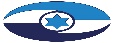 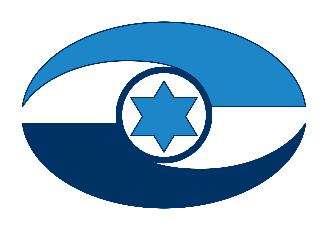 הרפורמה בתחום התקינה 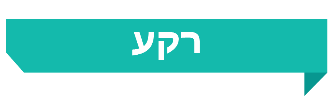 חלק גדול מכלכלת ישראל מבוסס על יבוא מוצרים ושירותים, המדינה סוחרת במגוון רב של מוצרים ומייבאת חלק גדול מהתשומות לייצור, מוצרי הצריכה ונכסי ההשקעה. בשנת 2000 זיהו משרד האוצר ומשרד הכלכלה והתעשייה כי התקינה הישראלית המקורית גורמת ליצירת חסמים לא-מכסיים על יבוא סחורות למדינה, ובכך לפגיעה בתחרות, לצמצום מגוון המוצרים העומדים לרשות הצרכנים ולרמת מחירים גבוהה של מוצרים רבים. בהתאם לכך תוקן חוק התקנים, התשי"ג-1953, כך שבקביעת תקן יאמץ מכון התקנים הישראלי, ככלל, תקינה בין-לאומית הנוהגת בקרב המדינות המפותחות. במהלך השנים הוקמו ועדות שונות כדי לפתור את בעיית הנטל הבירוקרטי בתהליך היבוא ואת השימוש בתקינה רשמית כחסם סחר, ולהקל את הנטל הכלכלי המוטל על אזרחי ישראל. בשנים 2016 - 2017 התקבלו תיקוני חקיקה המכונים "הרפורמה בתקינה". אלה נועדו לייעל את פעילות המכון, וגם מעניקים לממונה על התקינה סמכות להכיר במעבדות נוספות, בין השאר כדי להוזיל עלויות, לקצר את לוחות הזמנים להכרזה על עדכוני התקנים הרשמיים ולשפר את איכות השירות. עוד קבעה הרפורמה מנגנון לבחינה מזורזת של שינויים לאומיים בלתי מתחייבים בתקנים רשמיים בישראל. המכון הוא תאגיד ציבורי שהוקם בחוק התקנים, התשי"ג-1953, ולצידו פעלו בשנת 2020 שלוש מעבדות מוכרות המספקות שירותי בדיקת עמידה של טובין מיובאים בדרישות התקנים הרשמיים החלים עליהם.  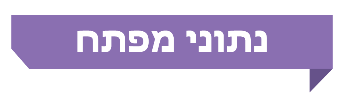 פעולות הביקורתבחודשים אוגוסט 2020 עד ינואר 2021 ביצע משרד מבקר המדינה ביקורת על הרפורמה בתחום התקינה. הביקורת התמקדה בנושאים אלה: יישום הרפורמה על ידי משרד הכלכלה; השיפור בשירות והגידול בתחרות; תפקוד הממונה על התקינה; פרישה מוקדמת של עובדי מכון התקנים בהתאם להסכם הקיבוצי המיוחד; קידום רפורמות חדשות ב-2020; ומערכות מידע ממוחשבות ביבוא טובין. הביקורת ביצעה הליך שיתוף ציבור עם כמה יבואנים ומעבדות מוכרות פרטיות בנושא הרפורמה בתקינה. מטרת ההליך הייתה לבחון את השפעת הרפורמה על עבודת היבואנים בהיבטים השונים של תהליך היבוא, ובהם ההיבט הכלכלי, ההיבט המקצועי והשירות שמציעים המכון והמעבדות הפרטיות אשר נכנסו לפעילות במסגרת פעימות פתיחת התחום לתחרות. הליך השיתוף נעשה באמצעות ראיונות עם שבעה בעלי תפקידים בחברות ישראליות העוסקות ביבוא ושיווק במגוון תחומים - חלקן מהגדולות והמובילות במשק, הפועלות בהיקפי יבוא של מיליארד ש"ח בשנה, ואחרות קטנות יותר, הפועלות או מתמחות בתחומים צרים ומייבאות בהיקפים של עשרות מיליוני ש"ח בשנה. הביקורת נעשתה במינהל התקינה במשרד הכלכלה. בדיקות השלמה נעשו במכון התקנים, במשרד האוצר, ברשות התחרות וברשות המיסים.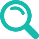 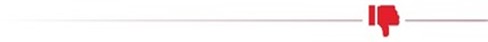 יעילות יבוא טובין בישראל ביחס למדינות ה-OECD - במדדים של התאמת מסמכים ובדיקות מכס ביבוא, זמני היבוא ועלותם בישראל היו גבוהים פי כמה לעומת הממוצע            ב-OECD; כלומר בישראל נדרש ליבואנים זמן רב יותר כדי לייבא טובין ועלות הבדיקות בתהליך היבוא גבוהה יותר. יתר על כן, המצב היחסי של ישראל ביחס לממוצע ה-OECD הורע בין השנים 2015 ו-2020: לדוגמה, ב-2015 עלויות בדיקות היבוא לישראל היו גבוהות ב-250% מעלויות בדיקות היבוא למדינות ה-OECD, וב-2020 הפער התרחב לכדי 300%.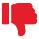 שיפור השירות ליבואנים - לממונה על התקינה אין נתונים על פרקי הזמן שחולפים מרגע הגשת בקשות של יבואנים למעבדות ועד סיום הטיפול בהן, או על פרקי הזמן שנדרשו למעבדות לטפל בבקשות היבואנים. כמו כן, לא נמצאו בידי הממונה תיעוד לבחינות שבוצעו על ידו בעניין טיב השרות. הגם שמחודש מאי 2017 ועד מאי 2019 חל שיפור במכון התקנים של כ-10% בשיעור ביצוען של הזמנות תוך שבוע, ומספר הימים הממוצע עד ביצוע הזמנה ירד מ-10 ל-9. עם זאת, יצוין כי אחוז הביצוע במכון התקנים של ההזמנות בתוך יומיים בשנת 2018/2019 עמד על כ-60% מההזמנות.התאמת תקינה לאומית רשמית לתקינה הבין-לאומית - כעבור שנתיים וחצי מקבלת תיקון 13, ואף שהתיקון קבע כי בחינת התקנים הרשמיים הקיימים בעניין התאמתם לתקנים בין-לאומיים תושלם עד אוגוסט 2019, טרם הסתיים הטיפול ב-115 תקנים                     (כ-31% מהתקנים שתיקון 13 חל עליהם). תקנים אלה הועברו לבחינת הממונה על חוקיות היבוא במשרד הכלכלה והוא העבירם לאישור משרד האוצר. עד מאי 2021, מועד סיום הביקורת, התקבלה הסמכה לתקן אחד בלבד. מאחר שבתקנים אלו נותרו שינויים לאומיים שלדעת משרד האוצר אין מקומם בתקן הרשמי, הוא אינו מאשר אותם. דוח RIA של משרד הכלכלה משנת 2016 - משרד האוצר ומשרד הכלכלה לא בדקו אם התממשו ההערכות של דוח RIA לגבי החיסכון הצפוי למשק בעקבות תיקוני החקיקה. בדיקה זו חשובה לאור ההסכם שעליו חתם משרד האוצר ב-2017 עם המכון, ובו התחייב לממן 80% - 90% מעלות הפרישה המוקדמת של 300 עובדי המכון בעקבות הסכם זה פרשו 140 מעובדי המכון פרישה מוקדמת עד נובמבר 2020 בעלות של כ-264 מיליון ש"ח, מהם משרד האוצר מימן כ-219 מיליון ש"ח. השגת ייעוד הרפורמה בתקינה לצורך הגברת התחרות - אף שחלפו כשלוש שנים מאז נפתח לתחרות שוק בדיקות הטובין המיובאים, שיעור הבדיקות שהפיקו המעבדות הפרטיות זניח - כ-1.1% מכלל הבדיקות ו-2% מהתקנים שנכנסו לתחרות - לעומת מכון התקנים, שעדיין מבצע כמעט את כל הבדיקות. משכך נכון לספטמבר 2020, הרפורמה בתקינה לא הצליחה להשיג את המטרות שעמדו בבסיסה.פעילות פיקוח מינהל התקינה - בשנת 2020 היו במינהל התקינה 54 משרות, מהן רק 36 מאוישות. מספר הביקורות לאכיפת תקנים רשמיים בשנת 2019 (כ-1,700) היה בשיעור של 0.56% מתוך מספר ההמלצות של מעבדות בדיקה באותה השנה (יותר מ-300,000). עוד עולה כי מספר הביקורות לאכיפת תקנים רשמיים ירד מכ-2,300 בשנת 2017 לכ-1,700 בשנת 2019, וכי הממונה אינו מטיל עיצומים כספיים על יבואן שהפר הוראות מהוראות פקודת היבוא והיצוא וכי מספר הקריאות להחזרת מוצרים שפורסמו בנושא תקינה ירד             מ-34 בשנת 2017 לכ-20 ב-2019.הטלת עיצומים כספיים - בינואר 2021 משרד הכלכלה טרם סיים להיערך להטלת עיצומים כספיים בהתאם לפקודת היבוא והיצוא ולחוק התקנים, ומשכך לא מימש את סמכותו להטיל עיצומים כספיים.תהליך הגשת בקשות באופן מקוון - נתוני בקשות שהגישו יבואנים למכון באמצעות מערכת הגשת הבקשות של המעבדות מועברים למכס ולממונה בקובץ נעול בפורמט PDF, שלא ניתן לעיבוד ממוחשב. הדבר מקשה על ניתוח סיכונים כאמור: בפורמט זה עיבוד נתוני בקשות היבואנים אינו אפשרי. כמו כן, מעבדות פרטיות לא חוברו למערכת המחשוב "מסלול" של המכס, הדבר מקשה על רשות המיסים לבצע ניתוח הערכת סיכונים כדי להעריך אילו טובין עליה לדגום.ממצאי הליך שיתוף ציבור - יבואנים ומעבדות מוכרות - מהליך השיתוף עם יבואנים ומעבדות פרטיות עלו התובנות הבאות: בתקנים שבהם יש תחרות בין המעבדות, חל שיפור בשירות שמקבלים היבואנים; המעבדות הפרטיות עדיין אינן אטרקטיביות דיין עבור היבואנים, עקב חסמים שונים; על הממונה על התקינה לעודד התחרות וככל הניתן כניסת מעבדות מוכרות נוספות לתחום; ועל המכון להשקיע מתקציבו בשדרוג הציוד ובפיתוחו הטכנולוגי.קידום רפורמות חדשות בשנת 2020 - דוח RIA 2020 העריך שביצוע השינויים המוצעים צפוי לחסוך ליבואנים כ-210 מיליון ש"ח בשנה, באופן שצפוי להוזיל את המחירים לציבור הצרכנים בהיקף משוער של כ-420 מיליון ש"ח בשנה, ואילו שימור המצב הקיים מוערך כבעל עלות עודפת של כ-900 מיליון ש"ח במונחי צרכן. במועד סיום הביקורת חוק ההסדרים ותקציב המדינה לשנת 2020 לא הושלמו, והרפורמה טרם אושרה.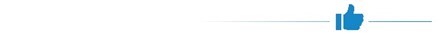 הגדרת תקינה לאומית חדשה - בינואר 2021 קשה יותר לגורמים שהם בעלי עניין להכריז על תקן רשמי חדש הכולל שינויים לאומיים שאינם הכרחיים, מאחר שתיקון 12 לחוק התקנים קובע כי לשם כך נדרשת הסכמת שר האוצר וראש הממשלה.פעולות לאיוש תפקידי מפקחים - משרד הכלכלה, משרד האוצר ונציבות שירות המדינה החלו לפעול לשדרוג חוזי העסקה של מפקחים במשרד הכלכלה. במהלך תקופת הביקורת, גיבוש חוזי העסקה למפקחים במינהל התקינה הושלם, ורוב המפקחים חתמו על החוזה החדש. מומלץ כי משרד האוצר, משרד הכלכלה והממונה על התקינה ימשיכו ויפעלו לשיפור במדדי היבוא של ישראל על מנת להביאם לממוצעי ה-OECD. על משרד הכלכלה והממונה על התקינה לאמץ יעד של הגדלת מספר התקנים הוולונטריים בישראל הנותנים מענה לצורכי המשק, ובכלל זה לגבש רשימה של התקנים הראויים לאימוץ ותוכנית רב-שנתית לאימוצם, בדגש על אימוץ תקינה בין-לאומית. 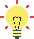 בהמשך לקביעת תיקון 13 לחוק בדבר השלמת בחינת התקנים הרשמיים עד אוגוסט 2019, על משרד האוצר ומשרד הכלכלה להשלים את הטיפול בתקנים הרשמיים שיש לגביהם מחלוקת. מומלץ כי משרד הכלכלה יסדיר מנגנון שיאפשר הכרעה במצב של חילוקי דעות בין ועדות האימוץ למשרד האוצר, ובהיעדר מנגנון הכרעה בנושא, המחלוקות יופנו למנכ"ל משרד ראש הממשלה, ואם מדובר במחלוקת משפטית היא תופנה ליועץ המשפטי לממשלה.מומלץ כי משרד האוצר ומשרד הכלכלה יבצעו בדיקה אם הערכות דוח RIA 2016 בדבר החיסכון הצפוי למשק התממשו ואילו חסמים עומדים בפני מימושם, בפרט לקראת מימוש דוח RIA 2020.על משרד הכלכלה לקיים הליך שיטתי לבדיקת השיפור ברמת השירות בהתאם למטרות התיקון בחוק, באופן עיתי, לתעד את תהליך העבודה במלואו ולשמור את ממצאי הבדיקות, כדי לתרום לשיפור השרות.מומלץ כי משרדי הכלכלה והאוצר יבחנו מהם החסמים המונעים את הגדלת מספר המעבדות הפרטיות הבודקות עמידה בתקן של טובין מיובאים ויפעלו להגדלת חלקן של המעבדות הפרטיות בבדיקות אלו. כמו כן, על משרד האוצר, משרד הכלכלה והממונה על התקינה להמשיך בבחינת חלופות להקלות ברגולציה על הליכי היבוא לישראל, בשים לב לתשתית החדשה שהונהגה באירופה ולמדיניות הנהוגה בארה"ב ובמדינות נוספות ולבחון את מדיניות היבוא לישראל באופן עיתי למול השוואות בינלאומיות.מומלץ כי הממונה על התקינה במשרד הכלכלה יפעל להגברת פעולות הביקורות והאכיפה המבוצעות על ידו לשם קיום פעילות פיקוח יעילה שמטרתה לאתר את הטובין שבהם הצהרת היבואן בדבר התאמת הטובין לתקן הרשמי אינה נכונה. עוד מומלץ כי מינהל התקינה במשרד הכלכלה יפעל להשלמת היערכותו להטלת עיצומים כספיים ויפעל למימוש סמכויותיו.על הממונה על התקינה ועל מינהל המכס ברשות המיסים לפעול לפיתוח שיפורים במערכת "מסלול", כדי שבקשות היבואנים יועברו באמצעות קבצים הניתנים לעיבוד ממוחשב, ולהגיע להסכמות על מנת לאפשר את חיבורן של המעבדות הפרטיות למערכת זו ולסיים את הגדרת המודל לזיהוי משלוחים חשודים בשלבי יבוא מוקדמים.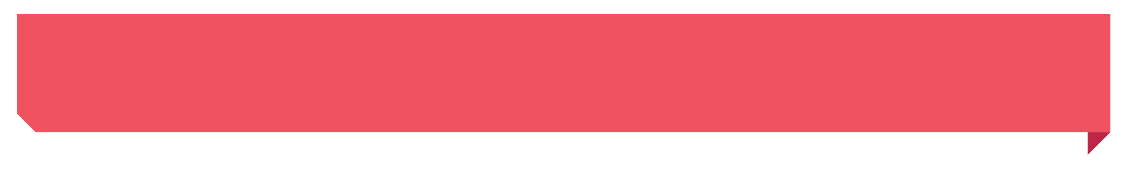 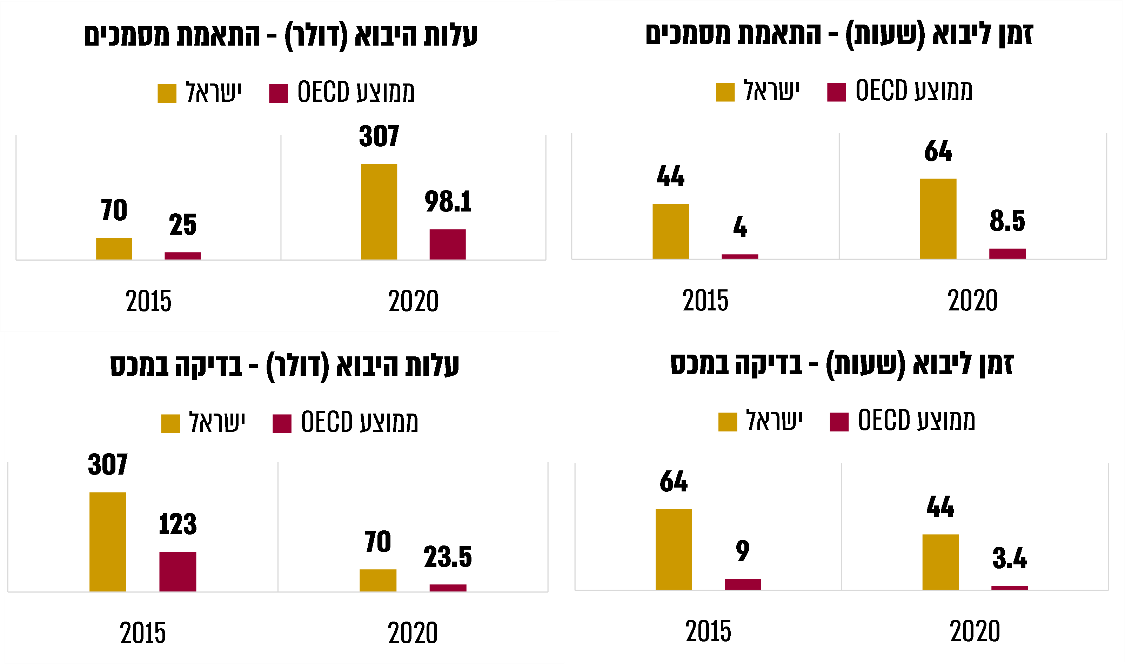 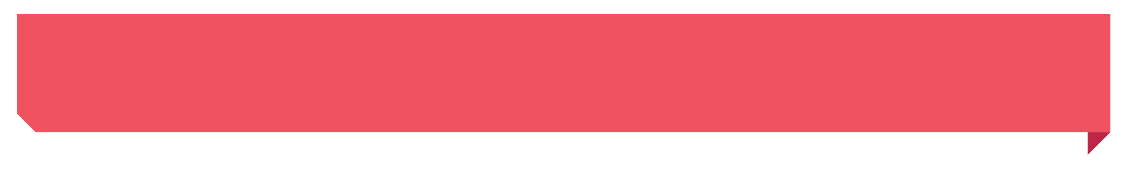 על פי נתוני Doing Business 2020, בעיבוד משרד מבקר המדינה.סיכוםהרפורמה בתקינה, שמטרתה הייתה לחולל שינוי בענף זה, לא השיגה את ייעודה העיקרי. נכון למועד כתיבת דוח זה, התחרות מצד המעבדות הפרטיות מועטה, דבר שגם משרדי הכלכלה והאוצר הכירו בו, ומיולי 2020 הם מקדמים רפורמה ממשית נוספת בתקינה המרוקנת מתוכן את הרפורמה הקיימת. זאת ועוד, הרפורמה לא עסקה בהליך בדיקת הטובין עצמו, לרבות הליך קבלת האישור הרגולטורי הנדרש במהלך היבוא לפני שיווק הטובין, והתאמתו לנהוג במדינות המפותחות; לפיכך, הנטל הרגולטורי על היבואנים, הכרוך בבדיקות דגמים ומשלוחים של טובין מיובאים, הוקל אך במעט. הליך של שיתוף הציבור יבואנים ומעבדות מוכרות בנושא הרפורמה, שביצע משרד מבקר המדינה, העלה כי בתקנים שבהם יש תחרות, השירות והמחיר שניתנו ליבואנים היו טובים ותחרותיים יותר. משרד מבקר המדינה ממליץ למשרד האוצר ולמשרד הכלכלה להמשיך לפעול להגברת התחרות בתחום בדיקות העמידה בתקינה והגדלת נתח שוק הבדיקות של מעבדות מוכרות, להסרת חסמים לכניסת מעבדות מאושרות ומוכרות לתחום זה, להפחתת הנטל הרגולטורי על היבואנים, להפחתת יוקר המחיה ולהרחבת מגוון הטובין הנמכרים - כל זאת בד בבד עם עמידה על המשמר והקפדה על כך שכל הטובין שייכנסו בנמלי המדינה יעמדו בתקנים רשמיים ולא יסכנו את בריאותו של הציבור. מבואחלק גדול מכלכלת ישראל מבוסס על יבוא מוצרים ושירותים. ישראל, בדומה למדינות מפותחות בעולם, סוחרת במגוון רב של מוצרים ומייבאת חלק גדול מהתשומות לייצור, מוצרי הצריכה ונכסי ההשקעה. סך כל היבוא לישראל ב-2018 היה כ-107.4 מיליארד דולר; מזה, יבוא הסחורות עמד על כ-77.1 מיליארד דולר (כ-72% מסך היבוא), ויבוא השירותים - על כ-30.2 מיליארד דולר (כ-28%). משקל היבוא בתוצר המקומי הגולמי היה ב-2018 כ-22.5%. נתונים אלו מצביעים על חשיבות היבוא לכלכלת ישראל.בשנת 2000 זיהו משרד האוצר ומשרד הכלכלה והתעשייה (להלן - משרד הכלכלה) כי התקינה הישראלית המקורית גורמת ליצירת חסמים לא-מכסיים על יבוא סחורות לישראל, ובעקבות זאת לפגיעה בתחרות, לצמצום מגוון המוצרים העומדים לרשות הצרכנים ולרמת מחירים גבוהה של מוצרים רבים. בהתאם לכך בינואר 2000 תוקן חוק התקנים, התשי"ג-1953 (להלן - חוק התקנים או החוק) כך שבקביעת תקן, תאומץ, ככלל, תקינה בין-לאומית אשר נוהגת בקרב המדינות המפותחות. במהלך השנים הוקמו ועדות שונות כדי לפתור את בעיית הנטל הבירוקרטי בתהליך היבוא ואת השימוש בתקינה רשמית כחסם סחר, ולהקל את הנטל הכלכלי על אזרחי ישראל. בהמשך נקבעו גם תיקוני חקיקה בחוק התקנים ובפקודת היבוא והיצוא [נוסח חדש] התשל"ט-1979 (להלן - פקודת היבוא והיצוא) שנועדו לייעל את פעילות המכון, וגם מעניקים לממונה סמכות להכיר במעבדות מאושרות פרטיות, נוסף על מעבדות מכון התקנים, בין השאר כדי להוזיל עלויות ולשפר את איכות השירות בלי לפגוע באיכות הבדיקות ובקיום הנחיות הממונה על התקינה.הממונה על התקינה (להלן - הממונה) במשרד הכלכלה הוא המאסדר של תחום התקינה בישראל ופועל במטרה להבטיח את הבטיחות והבריאות של ציבור המשתמשים במוצרים שחלים עליהם תקנים רשמיים; להגביר תחרותיות בתעשייה הישראלית בשווקים הבינלאומיים והמקומיים; להסיר חסמי סחר בין לאומי; ולהקל על ההכרה ההדדית בין ישראל לשותפותיה בבדיקות התאמה של מוצרים לדרישות התקנים. חוק התקנים הסמיך את השר להכריז על תקן רשמי, וכן הסמיך את הממונה לבקר את התקנים הרשמיים בישראל ולאוכפם. בנוסף הממונה ושר הכלכלה והתעשייה מפקחים על מכון התקנים הישראלי (להלן המכון), שהוא תאגיד סטטוטורי. המכון פועל בשלושה תחומים עיקריים: תקינה, בדיקות מעבדה והתעדה של מוצרים ושירותים. בנוסף למכון, פועלות בשנת 2020 בישראל עוד שלוש מעבדות מוכרות אשר מספקות שירותים של בדיקת עמידה של טובין מיובאים בדרישות התקנים הרשמיים החלים עליהם.בשנים 2016 - 2018 התקבלו תיקוני החקיקה 12 ו-13 לחוק התקנים ותיקון 3 לפקודת היבוא והיצוא, שנהוג לכנותם "הרפורמה בתקינה". אלה נועדו לייעל: את פעילותו של המכון; את הליך אישור התאמתם של מוצרים לתקנים רשמיים החלים על יבואם; יצירת שינוי מבני בהרכבי ועדות התקינה הפועלות במכון ובהרכב הוועד הפועל. הרפורמה אף העניקה לממונה על התקינה סמכות להכיר במעבדה לצורך ביצוע בדיקות התאמה של טובין מיובאים לתקן רשמי, וזאת במטרה להוזיל עלויות; לקצר את לוחות הזמנים להכרזה על עדכוני התקנים הרשמיים; לשמור על בטיחות הציבור ובריאותו, לשפר את איכות השירות הניתן בבדיקות ההתאמה האמורות בלי לפגוע באיכות הבדיקות ובקיום הנחיות הממונה על התקינה. עוד קבעה הרפורמה מנגנון לבחינה מזורזת של שינויים לאומיים בלתי מתחייבים בתקנים רשמיים בישראל (ראו להלן), אף הוא במטרה להסיר חסמי יבוא ובכך לתרום להפחתת יוקר המחיה. דוח זה מסכם את ממצאי הביקורת שבחנה את תיקוני החקיקה הכלולים ברפורמה שתוקנו במטרה להסיר חסמי יבוא, ואת המידה שבה החסמים הוסרו כמתוכנן. בדוח זה נבחנה גם פעולתו של הממונה בתחומי התקינה והפיקוח על המכון.פעולות הביקורתבחודשים אוגוסט 2020 עד ינואר 2021 ביצע משרד מבקר המדינה ביקורת על הרפורמה בתחום התקינה. הביקורת התמקדה בנושאים אלה: יישום הרפורמה על ידי משרד הכלכלה; השיפור בשירות והגידול בתחרות; תפקוד הממונה על התקינה; פרישה מוקדמת של עובדי מכון התקנים בהתאם להסכם הקיבוצי המיוחד; קידום רפורמות חדשות ב-2020; ומערכות מידע ממוחשבות ביבוא טובין. הביקורת ביצעה הליך שיתוף ציבור עם כמה יבואנים ומעבדות מוכרות פרטיות בנושא הרפורמה בתקינה. מטרת ההליך הייתה לבחון את השפעת הרפורמה על עבודת היבואנים בהיבטים השונים של תהליך היבוא, ובהם ההיבט הכלכלי, ההיבט המקצועי והשירות שמציעים המכון והמעבדות הפרטיות אשר נכנסו לפעילות במסגרת פעימות פתיחת התחום לתחרות. הליך השיתוף נעשה באמצעות ראיונות עם שבעה בעלי תפקידים בחברות ישראליות העוסקות ביבוא ושיווק במגוון תחומים - חלקן מהגדולות והמובילות במשק, הפועלות בהיקפי יבוא של מיליארד ש"ח בשנה, ואחרות קטנות יותר, הפועלות או מתמחות בתחומים צרים ומייבאות בהיקפים של עשרות מיליוני ש"ח בשנה. הביקורת נעשתה במינהל התקינה במשרד הכלכלה. בדיקות השלמה נעשו במכון התקנים, במשרד האוצר, ברשות התחרות וברשות המיסים.השוואה בין-לאומיתב-2016 פרסם משרד הכלכלה דוח הערכת השפעות רגולציה (RIA - Regulatory Impact Assessment) (להלן - דוח RIA 2016) בנושא פתיחה לתחרות של שוק בדיקות העמידה בתקן ביבוא טובין. הדוח כולל סקירה של פעילות שוק בדיקות היבוא במדינות אחרות, לרבות בחינת הליך מתן אישור ההתאמה לתקן, הרגולציה ואופן אכיפת ההתאמה לתקן. בסקירה נבדקו אוסטרליה, מדינות האיחוד האירופי, יפן, סינגפור וקנדה, ונותח דוח ניהול הסיכונים של ה-OECD מ-2015. לפי הדוח, רוב המדינות אינן מפעילות מערך אישור מוצרים טרם הכניסה לשוק
(Pre-Market), אך מפעילות - בתמהילים שונים - מערך ביקורת בגבולות ובמכס, הכולל בדיקות מסמכים, בדיקות פיזיות ובדיקות על ידי גורם שלישי. ביקורת הגבולות וביקורת המכס מתבצעות על בסיס פרופיל סיכון של מוצרים ויבואנים מסוימים, ובפועל עוצרות רק את תהליך הייבוא של מקצת הטובין המיובאים לשם בדיקתם. ברוב המדינות מתקיימים גם מעקב ובקרה בשווקים של המוצרים המיובאים.עקרונות היבוא באיחוד האירופיאחד השווקים המערביים החשובים ביותר שהנהיגו רפורמות עמוקות בתחום חוקיות היבוא בעשורים האחרונים הוא השוק האירופי. חלק לא מבוטל מהתקנים הישראליים מאמצים תקנים אירופיים. הליך היבוא בשוק האירופי מושתת על מודל ניהול סיכונים ואכיפה בשווקים. מודל ניהול הסיכונים מבוסס על מידע המועבר באופן אוטומטי לרשויות הרלוונטיות בשלב היבוא, ותהליך היבוא נטול בירוקרטיה כמעט לחלוטין.המסגרת הרגולטורית בתהליך היבוא של מוצרי צריכה באיחוד האירופי מבוססת על התשתית החוקית החדשה (New Legislative Framework, להלן - התשתית החדשה) שמפרטת את הנהלים לטיפול ביבוא מוצרים, במטרה לשפר את המעקב אחר מוצרים בשווקים וכן את התאמת המוצרים לרגולציה האירופית. ישנם כמה סקטורים היוצאים מן הכלל כגון רכב וכימיקלים, שמנוהלים לפי עקרונות הגישה הישנה (Old Approach).התשתית החדשה מבוססת על שלושה כללים:Regulation (EC) No 764/2008: רגולציה המבססת את עקרון הקבלה ההדדית (Mutual Recognition), שלפיו מדינות האיחוד צריכות, כברירת מחדל, לאפשר תנועה חופשית ומכירה של מוצרים שנמכרים באיחוד, גם אם אלה אינם נתונים לסטנדרטים האחידים שלו, ולמנוע מעבר מוצרים במקרים מיוחדים, למען שמירה על בטיחות הציבור או הסביבה.Regulation (EC) No 765/2008: רגולציה המבססת את עקרון הפיקוח בשווקים, המחייב כל מדינה לפקח ברמתה על כך שהמוצרים הנמכרים בתחומה עומדים ברגולציה האירופית ואינם מסכנים את הציבור. שיטות האכיפה נתונות להחלטת המדינות החברות, אך ככלל המוצרים נבדקים לאחר שכבר הגיעו לשוק והם זמינים לרכישה. רשות אכיפה רשאית - במגבלות חמורות - לעכב מוצרים במעברי גבול לתקופה שלא תעלה על שלושה ימים.No 768/2008 Decision: החלטה המפרטת את מחויבויות היצרנים והיבואנים לשמירה על הרגולציה האירופית ביבוא מוצרים ובמכירתם. בהחלטה שני היבטים עיקריים: (א) ביסוס מודל הצהרה (DOC - Declaration of Conformity) והגדרת אופן השימוש בו. יצרן או ספק הנדרש להצהיר על עמידתו בדרישות הדירקטיבות יעשה זאת באמצעות טופס DOC וסימון ה-CE הנלווה אליו, שמסמל עמידה בדרישות הדירקטיבות של האיחוד האירופי, בהתאם להליך שמפורט בדירקטיבה עצמה ושונה בכל אחת מהדירקטיבות. עליו לשמור על תיק המוצר במשך עשר שנים מכניסת המוצר לשוק. בטופס פרטים כלליים כמו מספר המוצר ופרטי היצרן והצהרה שהמוצר עומד ברגולציה. (ב) ההצהרה תוגש בהינתן תיק טכני: תיק המכיל מידע על עמידת המוצר ברגולציה האירופית (אין הרכב ברור ומוכתב של פרטי התיק אך הוא צריך להכיל מידע התומך בעמידת המוצר ברגולציה האירופית). על התיק להיות מוכן לפני מילוי הצהרה והכנסת המוצר לשוק.הרגולציה האמריקנית שונה מזו הנהוגה בישראל: בארה"ב אין תהליך בדיקת תאימות לתקנים כאשר הסחורה עוברת במכס (למעט מוצרים מסוימים, כגון מוצרי ילדים, חלק ממוצרי החשמל, מוצרים כימיים ומתכות). הביטוח שמבטח את היבואנים מווסת (נוסף על הרגולציה הנהוגה באותה מדינה) את עמידת היבואנים בדרישות התקינה בשל עלויות הביטוח הגבוהות כנגד תביעות נזיקין של צרכנים אשר נפגעו ממוצרים שלא עמדו בדרישות התקן.יוצא אפוא כי בהתאם לרגולציה האירופית, עבור רוב מוצרי הצריכה, משטר האכיפה מבוצע בשווקים ולא בכניסה לשוק, על בסיס מודל ניהול סיכונים, והרגולטור נסמך על הצהרה מטעם היבואן כי המוצר עומד בתקינה המבוקשת. בהתאם למדיניות הממשלה כפי שבאה לידי ביטוי בהחלטותיה השונות, מינהל התקינה פועל על מנת לאמץ חלק מעקרונות המודל האירופי, כדי להקל את כניסת הטובין לישראל, תוך הגברת ההעברה של נטל האכיפה לשווקים ומבלי לפגוע בפיקוח על כניסת טובין מסוכנים - ראו להלן, קידום רפורמות חדשות בשנת 2020.מומלץ כי משרד האוצר, משרד הכלכלה והממונה על התקינה ימשיכו בבחינת חלופות להקלות ברגולציה על הליכי היבוא לישראל, בשים לב לתשתית החדשה שהונהגה באירופה ולמדיניות הנהוגה בארה"ב ובמדינות נוספות. מומלץ לבחון מדיניות היבוא לישראל באופן עיתי למול השוואות בינלאומיות.יעילות יבוא טובין בישראל ביחס למדינות ה-OECDיעילות יבוא הטובין במדינות שונות נבדקת על ידי הבנק העולמי בדוחות השנתיים של Doing Business (דוח הבנק העולמי). אחד הפרקים בדוח בחן את מדדי יעילות היבוא בזמנים ובעלותם ליבואנים בחלוקה לשתי קטגוריות, התאמת מסמכים ובדיקות של המכס. להלן בתרשים 1 מדדי יעילות היבוא בזמן ובעלות בשתי קטגוריות, התאמת מסמכים ובדיקות במכס, בישראל לעומת הממוצע במדינות ה-OECD בשנים 2015 ו-2020, כפי שהוצגו בדוח הבנק העולמי: תרשים 1: זמן יבוא הטובין לישראל ועלותו לעומת הממוצע
במדינות ה-OECD. מדדי יעילות היבוא בזמן ובעלות בשתי קטגוריות - התאמת מסמכים ובדיקת מכס בייבוא - בישראל לעומת הממוצע במדינות ה-OECD, 2015 ו-2020על פי נתוני Doing Business 2020, בעיבוד משרד מבקר המדינה.מהתרשים עולה כי במדדים של התאמת מסמכים ובדיקות מכס ביבוא, זמני היבוא ועלותם בישראל היו גבוהים פי כמה לעומת הממוצע ב-OECD; כלומר בישראל נדרש ליבואנים זמן רב יותר כדי לייבא טובין ועלות הבדיקות בתהליך היבוא גבוהה יותר. יתר על כן, המצב היחסי של ישראל ביחס לממוצע ה-OECD הורע בין השנים 2015 ו-2020: לדוגמה, ב-2015 עלויות בדיקות היבוא לישראל היו גבוהות ב-250% מעלויות בדיקות היבוא למדינות ה-OECD, וב-2020 הפער התרחב לכדי 300%.משרד מבקר המדינה ממליץ למשרד האוצר, למשרד הכלכלה ולממונה על התקינה לפעול לשיפור במדדי היבוא של ישראל על מנת להביאם לממוצעי ה-OECD ואף לשפרם מעבר  לכך.תקינה וולונטרית בישראל ובעולםהתקינה של מוצרים משפיעה על כל תחומי החיים ומסייעת בשמירה על הבטיחות, הבריאות והסביבה. התקנים הם כלי חיוני להבטחת מקומה של ישראל בין המדינות המפותחות, והם מבטיחים סחר חופשי ויוצרים בסיס לחדשנות.מכון התקנים קובע תקנים ישראליים וולונטריים (המגדירים דרך נאותה לייצר מוצר או את תכונותיו הרצויות באמצעות ועדות תקינה). לשר הכלכלה הסמכות להכריז על תקנים ישראליים שגובשו במכון התקנים כעל תקנים רשמיים (להלן - תקן רשמי), אם נוכח לדעת כי הדבר דרוש להשגת אחת או יותר מהמטרות המפורטות בחוק התקנים, כגון שמירה על בריאות הציבור; שמירה על בטיחות הציבור; הגנה על איכות הסביבה; אספקת מידע, כאשר לא קיים מידע או מנגנון חלופי העשוי להקנות הגנה לצרכן; הבטחת תאימות או חליפיות של מוצרים; מניעת נזק כלכלי משמעותי העלול להיגרם לצרכן כתוצאה משימוש במערכות, בחומרים או במוצרים המשמשים לבניה, הגלויים לעין. וכן מניעת נזק כלכלי העלול להיגרם לצרכן כתוצאה משימוש בחומרי בניה שאינם גלויים לעין. ובלבד שאם התקן אינו תקן בין-לאומי, יחווה הממונה לשר את דעתו המנומקת בכתב כי אין תקן בין-לאומי מתאים שניתן לאמצו ולקבוע אותו כתקן. תקן רשמי חל הן על מוצרים המיוצרים בישראל והן על מוצרים מיובאים. תקן שקבע המכון אך לא הוכרז בידי שר הכלכלה כתקן רשמי הוא תקן וולונטרי. יש גם תקנים וולונטריים, שחקיקה ראשית או חקיקת משנה בתחומים שונים שבאחריות משרדי הממשלה מפנה אליהם, ותקנים אלה, הגם שאינם רשמיים, מחייבים את הציבור, והפיקוח על העמידה בהם נתון בידי המשרדים הממשלתיים הרלוונטיים (להלן - תקנים מחייבים). אחת ממטרות התקינה הוולונטרית היא להנהיג שפה טכנית אחידה המאפשרת שיח בין הסוגים השונים של התעשייה והמשק.נמצא כי מספר התקנים הוולונטריים הישראליים קטן מאוד יחסית למספר התקנים הוולונטריים הבין-לאומיים הקיימים היום בעולם. ארגוני התקינה ISO  ו- IEC  פרסמו קרוב ל-30,000 תקנים וולונטריים בין-לאומיים, ובגרמניה לבדה יש כ-34,000 תקנים וולונטריים, ואילו מספר התקנים הוולונטריים הישראליים שפורסמו עד היום הוא כ-3,500. התוצאה היא שמוצרים ושירותים רבים בישראל אשר אינם נכללים בתקינה רשמית או מחייבת ולעיתים מחויבים מכוח דין אחר, מסופקים בלא שיש תקן כלשהו החל עליהם. מאחר שצורכי התקינה של מדינה קטנה כישראל זהים לאלו של מדינה גדולה, המצב הקיים עלול להביא לכך שמוצרים ושירותים יסופקו בישראל שלא בהתאם לתקנים הנהוגים בחו"ל וברמת איכות נמוכה, וצרכנים הצורכים מוצרים ושירותים אלה עלולים להיפגע מכך.משרד מבקר המדינה ממליץ למשרד הכלכלה ולממונה על התקינה לאמץ יעד של הגדלת מספר התקנים הוולונטריים בישראל, הנותנים מענה לצורכי המשק, ובפרט על ידי אימוץ תקינה בין-לאומית. מומלץ למפות את תחומי התקינה בעולם ואת צורכי בעלי העניין במשק הישראלי, לעבד את המידע, לאתר את התחומים החופפים בעולם ולקדם את אימוץ התקנים, כדי לצמצם כניסת מוצרים ושירותים באיכות נמוכה לשוק בישראל ולמנוע פגיעה בצרכנים הצורכים מוצרים ושירותים אלה וגם להנהיג שפה טכנית אחידה המאפשרת שיח בין סוגי התעשייה והמשק.גיבוש תוכנית רב-שנתית לאימוץ התקינה הבין-לאומית הוולונטריים המטרה של תוכנית עבודה רב-שנתית היא לקבוע דרכים להשגת יעדי הארגון באמצעות משימות שונות המבוצעות על פני כמה שנים. הממונה על התקינה קידם פעילות לגיבוש תוכנית רב-שנתית לאימוץ התקינה הבין-לאומית בתקנים הישראליים הוולונטריים. הוא ביקש מהמכון לסקור את התחום, לזהות פערים בין התקינה הבין-לאומית לתקינה הישראלית ולהכין את התוכנית הרב-שנתית.בדוחות על ביצוע משימות הנכללות בתוכנית העבודה של הממונה לשנת 2020 דווח כי לא גובשה תוכנית רב-שנתית לאימוץ התקינה הבין-לאומית בתקנים הישראליים הוולונטריים בגלל שינוי בסדרי העדיפויות מטעם המכון ומינהל התקינה שבמשרד הכלכלה, וכי ביצוע משימות אלה נדחה לשנת 2021.משרד מבקר המדינה ממליץ למשרד הכלכלה לגבש את התוכנית הרב-שנתית לאימוץ התקינה הבין-לאומית במסגרת התקנים הישראליים הוולונטריים וליישמה בהקדם.הרפורמה בתקינה - תיקוני חקיקהרקעחוק התקנים קובע כי אין לייצר מצרך שחל עליו תקן רשמי, לייבאו, לייצאו, למכור אותו או להשתמש בו אלא אם כן הוא עומד בדרישות התקן. יבוא טובין לישראל נתקל בקשיים לאורך השנים, בשל התקינה הלאומית הקיימת. בדוח מבקר המדינה מ-2014 צוין כי טענות בדבר קשיים בתהליך היבוא ובעיכובים ביבוא הנגרמים עקב בירוקרטיה מיותרת, אשר מייקרת אותו ומהווה חסם של ממש ביבוא טובין, היו בין הגורמים לקבלת כמה החלטות ממשלה בתחום.הוועדה לבחינת בדיקות התאמה לתקן של טובין מיובאים בראשות פרופ' סיני דויטש (ועדת דויטש), שהוקמה ב-2002 מכוח החלטת ממשלה, נדרשה לבחון את הליך היבוא החייב בתקינה רשמית, ולהמליץ על שורת צעדים כדי להקל אותו ולשנות את הבלעדיות שיש למכון התקנים. במסגרת ההמלצות שפורסמו ב-2002 הציעה הוועדה לחלק את הטובין המיובאים לארבע קבוצות יבוא, לפי רמת הסיכון הטמון בהם לבריאות הציבור ובטיחות ולאיכות הסביבה, ולקיים את בדיקות היבוא בהתאם. המלצה זו התבססה על המלצות דומות של מינהל התקינה במשרד הכלכלה. הוועדה ציינה כי השיטה המוצעת לא תסיר את חובת העמידה של הטובין בדרישות התקנים הרשמיים, אלא תביא לקיצור ולייעול של הליך האישור הרגולטורי הנדרש טרם שיווק מוצרים בארץ. באפריל 2004 אימצה הממשלה את מסקנות הוועדה והמלצותיה בהחלטת ממשלה.הוועדה לשינוי חברתי-כלכלי בראשות הפרופסור מנואל טרכטנברג (ועדת טרכטנברג) שהוקמה ב-2011, בחנה וגיבשה צעדים שיביאו להקלת נטל המחיה בישראל. המלצותיה פורסמו באותה שנה ואומצו בהחלטת ממשלה. במסגרת דיוני הוועדה בראשות מנכ"ל משרד הכלכלה עלה כי תקנים ישראליים אשר הוכרזו על ידי שר הכלכלה כתקנים רשמיים משמשים במקרים מסוימים גם ככלי להגבלת התחרות, הן לגבי מתחרים קטנים ובינוניים מהתעשייה המקומית והן לגבי מוצרים מיובאים. במסגרת דיוני הוועדה, ובבחינות אחרות שערכו משרדי הממשלה, עלו דוגמאות לכך שתקינה שהוכרזה כתקינה רשמית שימשה למעשה כחסם סחר. במקרים מסוימים התעורר החשש כי תרם לכך הרכב ועדות התקינה, שהיה מוטה לטובת גורם דומיננטי הפעיל בשוק הרלוונטי לאותה ועדת תקינה.התהליכים המפורטים לעיל היו חלק ממדיניות ארוכת טווח של ממשלות ישראל להסרת חסמי יבוא, הגברת רמת התחרויות במשק והפחתת יוקר המחיה. כך, ועדת לנג שפרסמה דוח ב-2014 והמלצותיה אומצו בהחלטת ממשלה מצאה כי קיים חוסר התאמה בין ישראל לעולם בדרישות החוקיות ליבוא טובין, והצביעה על הבעייתיות בתקינה בפרט, אשר החילה תקנים רשמיים מקוריים הסוטים מהתקינה הבין-לאומית הנהוגה בשווקים מפותחים בעלי גודל משמעותי. כמו כן, הצביעה הוועדה על תהליך האכיפה הרגולטורי שמחייב קבלת אישורי התאמה לתקן טרם הכניסה של הטובין לשוק, לעומת הגישה האירופית שמתבססת על תהליך ניהול סיכונים ואכיפה בשווקים עצמם. המסקנה שעלתה בפרק הדן בחסמי יבוא ממשלתיים הייתה כי עדיין יש תקנים רבים אשר ייחודיים לישראל או שבתקנים שאומצו מתקינה בין-לאומית ישנן דרישות ייחודיות לישראל (National Deviations).העלות הנוספת למשק במצב שלפני הרפורמה: בדוח RIA של משרד הכלכלה מ-2016, שבדק את השפעות הפתיחה לתחרות של שוק בדיקות ההתאמה לתקן רשמי ביבוא טובין, עלה כי העלויות הישירות של היבואנים מוטות מעלה מכמה סיבות: חוסר היעילות בהקצאת כוח אדם באגף התעשייה במכון התקנים; תמחור גבוה של עלות שעות עבודה המתבסס על עלויות השכר הגבוהות במכון; וירידת מחירים ניכרת בשירותים בתחומים דומים שנפתחו לתחרות. הדוח אמד את העלות הישירה למשק במצב הקיים בכ-96 מיליון ש"ח לשנה. בצד אלה מצא הדוח עלויות עקיפות: משך בדיקות הדגם בפועל ארוך באופן ניכר מזמן הבדיקה הנדרש, ובעקבות זאת יבואנים נאלצים לאחסן את הסחורה במחסני הנמל או היבואן, דבר הגורר תוספת בעלויות אחסון ובעלויות מימון. יבואנים נאלצו גם להמתין שלושה עד שישה חודשים לאישור הדגם ממעבדת המכון, אף שבדיקות המעבדה יכולות להתבצע תוך חודש עד חודשיים בלבד. התמשכות ההמתנה לאישור גוררת צמצום בכמות הדגמים המיובאים, ויתור על הזדמנויות עסקיות וצמצום בפועל של יבוא מקביל, שנובע לרוב מהזדמנויות עסקיות המצריכות הליכי יבוא קצרים. הדוח אמד את העלות העקיפה לשנה למשק במצב הקיים בכ-480 מיליון ש"ח במחירים לצרכן. סך כל העלויות שייחסכו בשנה לצרכנים, אם ייפתח שוק בדיקות היבוא לתחרות, נאמד ב-576 מיליון ש"ח.תקינה ייחודית לישראל: עד 1999 מרבית התקנים בישראל היו מקוריים ולא התבססו על תקנים בין-לאומיים. במסגרת תיקון 5 לחוק התקנים משנת 2000, נקבע כי בקביעת תקן יאמץ המכון ככלל תקינה בין-לאומית, ורק בנסיבות מיוחדות, לנוכח תנאים ייחודיים למדינת ישראל, הוא רשאי לשנות תנאים מסוימים הקבועים בתקינה בין-לאומית, ועליו לפרט את הנימוקים לכך בדברי הסבר אשר יצורפו לתקן. למרות זאת, עלה כי המכון המשיך לאמץ תקנים בין-לאומיים עם שינויים ייחודיים לישראל, ובדוח מבקר המדינה מ-2014 צוין בהקשר זה: "רק כ-30% מכלל התקנים המאומצים אומצו כלשונם, והיתר אומצו עם שינויים ותוספות הייחודיים לישראל. יתרה מזאת, מתוך התקנים הרשמיים המאומצים רק 5% אומצו כלשונם".משרד הכלכלה ומשרד האוצר, אשר נדרש גם הוא לבעיות בתהליך התקינה, זיהו, בין היתר על בסיס דוח RIA, כמה בעיות עיקריות בתהליך הבדיקה והאישור של יבוא הטובין בישראל:אורגנים של ועדות התקינה במכון - הועלה חשש להטיה בהרכב ועדות אלה לטובת גורם דומיננטי הפעיל בשוק הרלוונטי לאותה ועדה. ההטיה נוצרה בשל הרכב ועדות התקינה הקבוע בחוק התקנים. מספרם הרב של חברי הוועד הפועל (גוף מקביל לדירקטוריון) הקשה על ניהול המכון, וכך גם הרכב הוועד, שכלל ריבוי נציגים מהתעשייה, המכון, הממשלה וההסתדרות - גופים שלחלקם אינטרס מובנה בשימור ההסדר הקיים.תקינה לאומית ייחודית לישראל - דבר שגרם להכרזה על תקינה רשמית ישראלית אשר שימשה למעשה כחסם סחר.חוסר יעילות בתפעול המכון בחלק מיחידותיו, והפסדים באגף הבניין במכון.מונופול של המכון בבדיקות ההתאמה לתקן של טובין מיובאים.תיקון 12 לחוק התקניםלאור הבעיות שזיהו משרדי הכלכלה והאוצר, הם קידמו את חקיקת תיקון 12 לחוק התקנים (להלן - תיקון 12), שתוקן בדצמבר 2016 ונכנס לתוקף בינואר 2017. בתיקון לחוק הוסדרו עניינים רבים, ובמסגרתו התקבלו כמה תיקונים בחוק שמטרתם הסרת החסמים שתוארו לעיל: בחינת קביעתו של תקן רשמי המתבסס על תקן בין-לאומי; ייעול פעילות המכון ויצירת שינוי מבני בהרכבי ועדות התקינה הפועלות בו; ושינוי בהרכב הוועד הפועל.משרד מבקר המדינה בדק אם תיקוני החקיקה בתיקון 12 לחוק התקנים השיגו את מטרתם:תקינה לאומית: במסגרת תיקון 12 תוקן בין השאר סעיף 8 לחוק. התיקון קבע הוראות לעניין עדכון של תקן רשמי המתבסס על תקן בין-לאומי. כמו כן, תוקנו הוראות מעבר לעניין בחינתם והתאמתם של תקנים רשמיים שההכרזה לגביהם פורסמה לפני 12 באוגוסט 2016, לתקינה בין-לאומית. נמצא כי יעד זה הושג בחלקו (ראו להלן). ביטול תקינה לאומית כולל שני חלקים:תקינה לאומית חדשה: נמצא כי בינואר 2021 (להלן - מועד סיום הביקורת) קשה יותר לגורמים שהם בעלי עניין להכריז על תקן רשמי חדש הכולל שינויים לאומיים שאינם הכרחיים, מאחר שתיקון 12 קובע כי לשם כך נדרשת הסכמת שר האוצר וראש הממשלה.התאמת תקינה לאומית רשמית קיימת לתקינה בין-לאומית: חוק התקנים קובע מנגנון להכרזה על תקן רשמי בהתאם לעיקרון שלפיו על התקינה הרשמית בישראל להיות תואמת לתקינה הבין-לאומית. בתיקון 12 נקבע כי שר הכלכלה לא יכריז על תקן המתבסס על תקן בין-לאומי כעל תקן רשמי אם הוא שונה מהתקן הבין-לאומי, אלא במקרים שמדובר בשינוי לאומי מתחייב או בהסכמת ראש הממשלה ושר האוצר במקרים שפורטו בחוק. כמו כן נקבעו הוראות לעניין פרסום שינויים של תקנים שהוכרזו כתקנים רשמיים, החלפתם בתקנים אחרים או ביטולם. נמצא כי התאמת תקינה לאומית רשמית קיימת לתקינה הבין-לאומית לא בוצעה בקצב הרצוי (ראו להלן).אורגנים של המכון: הרכבן של ועדות התקינה, המורכבות מוועדות טכניות ומוועדות מרכזיות, והרכבו של הוועד הפועל של המכון, שונו בהתאם לתיקון, ובכך לכאורה נמנעה הטיה של הרכב הוועדות לטובת גורמים בשוק. נמצא כי שינוי זה התבצע תוך כשנה מקבלת התיקון, עד ינואר 2018.שינוי הרכב ועדות תקינה בהתאם להחלטת הממשלה: החלטת הממשלה 2318 מ- 2014, שמטרתה הגברת התחרות בתחום היבוא ואשר התקבלה לפני תיקון 12, הטילה על שר הכלכלה להגדיל את מספר נציגי הממונה על התקינה, או מי מטעמו, המשתתפים בוועדות התקינה הציבוריות המתכנסות במכון התקנים הישראלי לשם קביעת תקנים רשמיים, וכן לקבוע בדין את השתתפותם כחברים קבועים בוועדות.נמצא כי הגדלת מספר נציגי הממונה על התקינה, בהתאם להחלטת הממשלה
מ-2014 לא נכלל בתיקון לחוק ובמועד סיום הביקורת, כללי התקנים של מכון התקנים, המחייבים את פרוצדורת התקינה במכון התקנים, קובעים כי לממונה אין זכות הצבעה בישיבות הוועדה וכי אחד מנציגיו רשאי להשתתף בישיבות הוועדות.בתשובת משרד הכלכלה ממאי 2021 (להלן - תשובת משרד הכלכלה) נמסר כי נציגי הממונה על התקינה חברים בכל הוועדות המרכזיות וברוב הוועדות הטכניות שבהן נדונו תקנים רשמיים. כמו כן חל גידול במספר נציגי הממונה בוועדות, ובהתאם לכך גויס כוח אדם מקצועי במינהל התקינה. עוד מסר המשרד בתשובתו כי להבנתו הנושא אינו טעון הסדרה נוספת.מומלץ כי משרד הכלכלה יבחן הסדרת נציגי הממונה על התקינה בוועדות התקינה הציבוריות של המכון לשם הגדרת מעמדם כחברים קבועים, בהתאם להחלטת הממשלה.שיפור במצבו הפיננסי של המכון: בעקבות הסכם קיבוצי עם משרד האוצר, שהמכון חתם עליו ב-2017 בהמשך לתיקון 12 ותיקון 3 לפקודת היבוא והיצוא (ראו להלן), עד נובמבר 2020 המכון הוציא לפרישה מוקדמת 140 עובדים. 160 נוספים יפרשו עד אוקטובר 2022, בהתאם להתקדמות תהליך הרפורמה. נמצא כי בשל הפרישה המוקדמת והתייעלות מסוימת שביצע המכון, שופר מצבו הפיננסי (ראו להלן בפרק על פרישה מוקדמת של עובדי המכון).משרד מבקר המדינה מציין כי היעד של שיפור במצבו הפיננסי של מכון התקנים הושג בחלקו. עם זאת, דוח מבקר המדינה מ-2020 מצא כי ב-2018 מעבדות רווחיות באגף הבניין סבסדו שתי מעבדות אחרות באותו האגף שהיו מופסדות (מעבדת הבנייה ומעבדת הקרקע), וההפסד השוטף של שתי המעבדות, בשנת 2018, הסתכם בכ-14 מיליון ש"ח.בדיקת שיפור השירות בעקבות התיקון ה-12 לחוקאחת ממטרות התיקון ה-12 לחוק הייתה שיפור רמת השירות הנמוכה הנובעת מהמונופול של המכון, לרבות בבדיקות המעבדה לאישור עמידתם של טובין בתקנים רשמיים, לצורך יבואם וזאת מבלי לפגוע באיכות הבדיקות ובקיום הנחיות הממונה על התקינה. נציג משרד הכלכלה מסר באוקטובר 2020 לצוות הביקורת כי המשרד בחן את יישום התיקון באמצעות שיחות עם יבואנים, ובאמצעות בדיקת פרק הזמן עד השלמת מתן השירות ליבואנים (עד קבלת אישור שחרור מותנה ואישור שיווק טובין) במערכת המחשוב של המכון. לדבריו, הם מצאו כי חל שיפור בשירות ליבואנים וחל קיצור בפרקי הזמן של מתן השירות.הנפקת אישור עמידה בתקן של הטובין על ידי מעבדה נשלח לממונה על התקינה באופן מקוון ונקלט במערכת המחשוב. משרד מבקר המדינה ביקש לברר אם יש בידי הממונה על התקינה נתונים על משך הטיפול של המעבדות (מכון התקנים והמעבדות הפרטיות) בבקשות של היבואנים.נמצא כי לממונה על התקינה אין נתונים על פרקי הזמן שחולפים מרגע הגשת בקשות של יבואנים למעבדות ועד סיום הטיפול בהן, או על פרקי הזמן שנדרשו למעבדות לטפל בבקשות היבואנים. כמו כן, לא נמצאו בידי הממונה תיעוד לבחינות שבוצעו על ידו בעניין טיב השרות.משרד מבקר המדינה ממליץ למשרד הכלכלה לקיים הליך שיטתי לבדיקת השיפור ברמת השירות בהתאם למטרות התיקון בחוק, באופן עיתי, לתעד את תהליך העבודה במלואו ולשמור את ממצאי הבדיקות, כדי לתרום לשיפור השרות.תיקון 3 לפקודת היבוא והיצואעד אוקטובר 2016, מכון התקנים היה הגורם הבלעדי המעניק מטעם הממונה על התקינה אישור על עמידת טובין בהוראות תקן רשמי, לצורך אישור יבואם לישראל. אישור זה מייצג עמידה בבדיקות מעבדה הנערכות למוצרים, בדיקות של מסמכים ויישום הוראות רגולטוריות של הממונה, לפי העניין.בדצמבר 2016, במסגרת חוק התוכנית הכלכלית (תיקוני חקיקה ליישום המדיניות הכלכלית לשנות התקציב 2017 ו-2018), התשע"ז-2016 (להלן - חוק התוכנית הכלכלית), אושר תיקון 3 לפקודת היבוא והיצוא (להלן - תיקון 3). התיקון שנכנס לתוקף באפריל 2018 עוסק בהליך שחרור טובין שחל עליהם תקן רשמי, והוא מעגן בחקיקה ראשית הוראות שהיו קבועות עד כה בנוהל 401 - בדיקת טובין מיובאים (מתן אישור ת"ר) של מכון התקנים.התיקון העניק לממונה סמכות להכיר במעבדה לצורך ביצוע בדיקות התאמה של טובין מיובאים לתקן רשמי. בדברי ההסבר לתיקון 3 נכתב כי מטרתו היא שילוב מעבדות פרטיות בביצוע בדיקות טובין שחל לגביהם תקן רשמי ואשר בהתאם לצו פיקוח נקבעה לגביהם הוראה המחייבת קבלת אישור בדבר עמידה בדרישות הממונה על התקינה. הדבר נעשה במטרה להוזיל עלויות, תוך שמירה על בטיחותו ובריאותו של הציבור ולשפר את איכות השירות הניתן בבדיקות ההתאמה האמורות.מטרה נוספת של תיקון 3 הייתה הקלת הנטל הרגולטורי על יבואנים, בכך שעד התיקון, כל דרישה מטעם הממונה לתצהיר תוחלף בדרישה להצהרה בלבד, שלא תאומת על ידי עורך דין, והיבואן יידרש להחזיק אצלו "תיק מוצר" שמסמכיו מוכיחים כי המוצר עומד בתקן רשמי, כפי שמפורט בפקודה. אגב כך קובע התיקון חובת רישום במרשם חדש, מרשם היבואנים, המנוהל על ידי הממונה על התקינה. כל יבואן חדש המעוניין לייבא לישראל מוצר שחל עליו תקן רשמי, חייב ברישום במרשם היבואנים בטרם יתחיל את תהליך היבוא. התיקון גם מחיל על היבואנים חובות נוספות על אלה שהחיל עליהם חוק התקנים, כמו שמירת מסמכים להבטחת יכולת עקיבות, תיעוד רשימת העוסקים שאליהם הועברו הטובין, החובה לאפשר למעבדת הבדיקה לבצע בדיקות בהתאם לאישור שחרור מותנה והחובה שלא לעבור ממעבדת בדיקה אחת לאחרת במהלך בדיקת משלוח.התיקון לפקודה החליף את "אישור ת"ר" שהיה נדרש עד אז לשחרור טובין מחזקת המכס ב"אישור עמידה בדרישות הממונה". אישור זה ניתן לאחר שהיבואן הגיש את המסמכים הנדרשים למשלוח ששחרורו מבוקש (בדיקת מעבדה או הצהרה בצירוף מסמכים שונים, בהתאם לנסיבות).התיקון הסמיך את הממונה לבטל אישור בדיקת מעבדה או להתנותו בתנאים בנסיבות מסוימות המפורטות בפקודה ובהן - אם האישור ניתן על יסוד מידע כוזב, שגוי או מטעה; אם התעורר חשד כי היבואן הפר תנאי מתנאי האישור או הוראה מהוראות הפקודה או חיקוק אחר; או אם קיים חשש ממשי לפגיעה מיידית בבריאות הציבור, בביטחון או באיכות הסביבה.במסגרת התיקון הוקנו לממונה סמכויות אכיפה נרחבות, לרבות הסמכות להשית עיצומים כספיים על יבואנים וגם על מעבדות במקרים מסוימים. כמו כן, התיקון מרחיב את הוראות הענישה ומחמיר את הסנקציות הפליליות הקיימות בפקודת היבוא והיצוא. תיקון 13 לחוק התקנים על פי חוק התקנים ותיקונים שונים שנעשו בו לאורך השנים, על התקינה הרשמית במדינת ישראל להיות תואמת ככל הניתן לתקינה הבין-לאומית. לכן נדרש כי כל התקנים הרשמיים יאמצו תקינה בין-לאומית מקובלת, הרלוונטית לתחומם, ללא כל שינויים, במידת האפשר. עד שהתקבלו תיקוני החקיקה, לרוב התקנים הרשמיים אשר אימצו תקינה בין-לאומית מקבילה נוספו בעת האימוץ בישראל שינויים לאומיים, חלקם מתחייבים וחלקם אינם מתחייבים. ערב כניסת תיקון 12 לתוקף בינואר 2017, נמצאו כ-300 תקנים בתהליך בחינה לעניין התאמתם לתקינה בין-לאומית, מהם כ-150 היו בשלבי התייעצות שונים, ומהם כ-80 נמצאו בהמתנה מעבר לתקופה הקבועה בחוק להעברת התייחסות השרים הממונים - כלומר יותר מ-90 ימים.בינואר 2017, עם כניסתו של תיקון 12 לתוקף, 300 התקנים שהיו בעיצומו של תהליך הבחינה כאמור הוחזרו לתחילת הליכי הבדיקה כפי שנקבעו במסגרת התיקון. ואולם סיום בדיקתם התעכב; זאת, בין השאר, בשל ההמתנה הממושכת לדיון בתקנים בוועדת האימוץ, שנבעה במידה רבה מהעומס הרב המוטל על הוועדה עקב החזרת כל התיקונים כאמור לבדיקתה, נוסף על עבודתה השוטפת. העיכוב בסיום בדיקת התקנים נבע גם מהעובדה שהשרים הממונים לא העבירו את התייחסותם במועד - מצב שכמוהו כהבעת התנגדות לעדכון רשמיות התקן. מסיבה זו משרד הכלכלה ומשרד האוצר החלו לקדם שינוי חקיקה חדש. בפברואר 2018 אושר תיקון 13 לחוק התקנים (להלן - תיקון 13). התיקון, שנכנס לתוקף באפריל 2018, קבע מנגנון לבחינה מזורזת של שינויים לאומיים בלתי מתחייבים בתקנים רשמיים בישראל, במטרה להסיר חסמי יבוא ובכך לתרום להפחתת יוקר המחיה, תוך שמירה על בריאות הציבור ובטיחותו. תיקון 13 חל על תקנים ישראליים רשמיים שאימצו תקן בין-לאומי ועדכונם האחרון היה לפני 12.8.16. הוא לא חל על תקנים רשמיים מקוריים (שלא אימצו כל תקן או מסמך בין-לאומי) או על תקנים רשמיים שעודכנו לאחר 12.8.16 (הכרזת רשמיות, פרסום גיליון תיקון או רביזיה).סעיף 8(ה5), כפי שתוקן בתיקון 13, קבע כי "תקנים רשמיים קיימים ייבחנו בעניין התאמתם לתקנים בין-לאומיים לפי הוראות סעיף קטן זה, בתוך זמן סביר מיום תחילתו של תיקון מס' 13 ובחינתם תושלם לא יאוחר מיום י"א באב התשע"ט (12 באוגוסט 2019)".התאמת תקינה לאומית רשמית קיימת לתקינה בין-לאומית בעקבות תיקון 13לנוכח העיכוב הרב המתואר לעיל בתהליך בחינת תקנים לעניין התאמתם לתקינה בין-לאומית, עלה צורך בהליך מהיר ויעיל המעוגן בחוק שיאפשר להשלים את התאמת התקנים. לכן נקבע בתיקון 13 כי בסקירת התקינה הרשמית הקיימת בישראל, אם יימצא שוני בינה לבין התקינה הבין-לאומית, השוני יוסר בדרך של הסרת רשמיות של השינוי מהתקן או בהתאמת דרישות התקן הישראלי לאלה הקיימות בתקן הבין-לאומי. לעניין סיום הטיפול, תיקון 13 קבע: "תקנים רשמיים קיימים ייבחנו בעניין התאמתם לתקנים בין-לאומיים לפי הוראות סעיף קטן זה, בתוך זמן סביר מיום תחילתו של תיקון מס' 13 ובחינתם תושלם לא יאוחר מיום י"א באב התשע"ט (12 באוגוסט 2019)". להלן פירוט תהליך התאמת תקנים קיימים לתקינה בין-לאומית, על פי תיקון 13:החוק קובע כי "לא יכריז השר [הכלכלה] על תקן המתבסס על תקן בין-לאומי כתקן רשמי לפי סעיף זה, אם הוא כולל שינוי מהתקן הבין-לאומי האמור, למעט שינוי לאומי מתחייב, אלא אם כן הסכימו ראש הממשלה ושר האוצר... להכללת השינוי הלאומי בתקן הרשמי כאמור". אישור של שר האוצר וראש הממשלה נעשה לאחר שוועדת האימוץ ממליצה על השינוי על סמך מסמכים המוצגים בפניה ועליהם להשתכנע כי השינוי נדרש לצורך הבטחת מטרה מהמטרות המנויות בחוק. אולם לא נקבעו בחוק מנגנון או מתכונת פעולה שישמשו אם הגורמים השונים לא הגיעו לכדי הסכמה. באפריל 2018, מועד תחילת יישום תיקון 13, היו בישראל 439 תקנים מאומצים, מהם 344 תקנים שתיקון 13 חל עליהם. המכון הגיש לממונה על התקינה מיפוי של השינויים הלאומיים ב-344 התקנים עד 30.6.18. המיפוי כלל טבלת שינויים לאומיים המפרטת את מהות השינוי, נימוקי ועדת התקינה לשינוי וסיווג השינוי (מתחייב או לא-מתחייב), והממונה פרסם את הטבלה להערות הציבור באוגוסט ובספטמבר 2018. מבין התקנים שנכללו במיפוי שהגיש המכון לממונה, 76 תקנים קיימים לא כללו שינויים לא-מתחייבים ולכן לא נדרש פרסומם; בשני תקנים הטיפול הוקפא והמכון התבקש לפתוח אותם לרביזיה; וב-266 תקנים מיפוי השינויים פורסם להערות הציבור.יישום תיקון 13 עד יוני 2020 מפורט להלן בלוח 1.לוח 1: נתונים על תהליך התאמת התקנים הקיימים לתקינה בין-לאומיתעל פי נתוני דוח חופש המידע של משרד הכלכלה בעיבוד משרד מבקר המדינה.בדוחות על ביצוע משימות בתוכנית העבודה של הממונה על התקינה ל-2020 צוין כי משימת השלמתו של יישום תיקון 13 (קבלת הסכמות ראש הממשלה ושר האוצר לשינויים לאומיים לא-מתחייבים) לא התבצעה, והממונה ממתין לקבלת חוות דעת של הממונה על חוקיות היבוא במשרד הכלכלה ולאישור שר האוצר וראש הממשלה.נמצא כי כעבור שנתיים וחצי מקבלת תיקון 13, ואף שהתיקון קבע כי בחינת התקנים הרשמיים הקיימים בעניין התאמתם לתקנים בין-לאומיים תושלם עד אוגוסט 2019, טרם הסתיים הטיפול ב-115 תקנים מתוך 266 התקנים הרשמיים (כ-43% מהתקנים שתיקון 13 חל עליהם). תקנים אלה הועברו לבחינת הממונה על חוקיות היבוא במשרד הכלכלה, והוא העבירם לאישור משרד האוצר. מאחר שבתקנים אלו נותרו שינויים לאומיים שלדעת משרד האוצר אין מקומם בתקן הרשמי, הוא אינו מאשר אותם. נוכח אי-ההסכמות והעמדות המקצועיות השונות של ועדות האימוץ ושר האוצר, ממליץ משרד מבקר המדינה למשרד הכלכלה להסדיר מנגנון שיאפשר הכרעה במצב של חילוקי דעות בין ועדות התקינה לשר האוצר ולראש הממשלה, על מנת שניתן יהיה לקדם את השינויים בתקנים השנויים במחלוקת. מנגנון כזה נדרש כדי להכריע אם לקבל את השינויים הבלתי מתחייבים או לא לקבלם וכדי למנוע מצב שתקנים אשר כוללים שינויים בלתי מתחייבים ייוותרו בתוקף, דבר המקשה את יבוא הטובין. אם לא יוסדר מנגנון הכרעה בנושא, המחלוקות יופנו למנכ"ל משרד ראש הממשלה, ואם מדובר במחלוקת משפטית היא תופנה ליועץ המשפטי לממשלה.אגף התקציבים במשרד האוצר מסר במאי 2021 (להלן - תשובת משרד האוצר) כי עבור 45 התקנים שהועברו לשר האוצר, משרד האוצר קובע בימים אלו, בשיתוף עם מנהל תקינה ומשרד רוה״מ, תהליך מתודי שיכריע לגבי עתידם - הכרזת רשמיות מלאה או הכרזה על התקן ללא השינוי שאינו מתחייב.משרד הכלכלה מסר במאי 2021 כי בחינת התקנים הרשמיים במסגרת תיקון ה-13 על ידי הממונה על התקינה הסתיימה עד אוגוסט 2019. לאחר הבחינה והתאמת חלק מהתקנים לתקנים הבין-לאומיים כפי שנדרש בחוק, נשארו 115 תקנים אשר עדיין כוללים שינויים לא מתחייבים שלעמדת הממונה על התקינה או לעמדת השרים הממונים יש בהם היבט בריאותי או בטיחותי. ולכן לעניינם נדרשת הסכמה של ראש הממשלה ושר האוצר. כדי להגיש תקנים אלו לאישור השרים, אנו נדרשים לצרף את הבחינה הכלכלית של ממונה חוקיות היבוא. אם קבלת חוות הדעת של ממונה חוקיות היבוא, התקנים מועברים לבחינה ואישור של שר האוצר, ובהמשך לאישור ראש הממשלה. עד מאי 2021, הועברו לשר האוצר 45 תקנים והתקבלה הסמכה לתקן אחד בלבד.דוח RIA של משרד הכלכלה משנת 2016 משרד הכלכלה הכין את דוח RIA 2016, שבדק את השפעות הפתיחה לתחרות של שוק בדיקות ההתאמה לתקן ביבוא טובין, לפני שהוחל תיקון 12 לחוק התקנים ותיקון 3 לפקודת היבוא והיצוא. הדוח העריך כי החיסכון בעלויות העודפות לצרכנים הצפוי מפתיחת שוק בדיקות המעבדות לתחרות עשוי להסתכם ב-576 מיליון ש"ח לשנה. הדוח מצא כי במכון התקנים יש תמחור גבוה של עלות שעות עבודה המתבסס על עלויות השכר הגבוהות בו; וכי המצב הקיים מביא לצמצום מספר הדגמים המיובאים, ויתור על הזדמנויות עסקיות וצמצום בפועל של יבוא מקביל, שנובע לרוב מהזדמנויות עסקיות המצריכות הליכי יבוא קצרים.נמצא כי עד מועד סיום הביקורת, משרד האוצר ומשרד הכלכלה לא בדקו אם התממשו הערכות דוח RIA 2016 לגבי החיסכון הצפוי למשק בעקבות תיקוני החקיקה.מומלץ כי משרד האוצר ומשרד הכלכלה יבצעו בדיקה אם הערכות דוח RIA 2016 בדבר החיסכון הצפוי למשק התממשו ואילו חסמים עומדים בפני מימושם, בפרט לקראת מימוש דוח RIA 2020, אשר יפורט להלן. בדיקה זו חשובה גם לאור ההסכם שעליו חתם משרד האוצר ב-2017 עם המכון, ובו התחייב לממן 80% - 90% מעלות הפרישה המוקדמת של 300 עובדי המכון (ראו להלן בפרק על פרישה מוקדמת של עובדי המכון). בעקבות הסכם זה פרשו 100 מעובדי המכון פרישה מוקדמת ב-2018 ותחילת 2019 (שלבים א' ו-ב'), ו-40 עובדים נוספים פרשו ב-2019 עד נובמבר 2020 (שלב ג'). עלות הפרישה המוקדמת עד נובמבר 2020 היא כ-264 מיליון ש"ח, מהם משרד האוצר מימן כ-219 מיליון ש"ח. מעבדותפעילות מעבדות מפוקחת בישראל על ידי שני מאסדרים: הרשות הלאומית להסמכת מעבדות מסמיכה מעבדות באמצעות הכרה רשמית ביכולתן המקצועית לבצע בדיקות, כיולים, פעילויות פיקוח והתעדות מסוימים (להלן - מעבדה מוסמכת). הממונה על התקינה מאשר שמעבדות עומדות בתנאים לבדוק את מידת התאמתו של מצרך לתקן או לתקן רשמי ולתת תעודה על כך (להלן - מעבדה מאושרת). הממונה על התקינה גם מאשר מעבדות שעמדו בתנאים ויהיו רשאיות לבצע את בדיקות ההתאמה לתקן של הטובין המיובאים (להלן - מעבדה מוכרת).מעבדות מאושרות תיקון 12 קבע כי הממונה ייתן אישור למעבדה לשמש כמעבדה מאושרת אם מצא כי היא רשומה על פי דין כתאגיד בישראל, והיא בעלת יכולת וכשירות מקצועית, והיא ערוכה למלא את תפקידה כמעבדה בישראל בתחום מתן האישור, בהתאם לתנאים והוראות שיורה הממונה לעניין זה. אישור מעבדה בידי הממונה תקף לתקופה שאינה עולה על שנתיים. חוק התקנים קובע כי מכון התקנים יהיה מעבדה מאושרת, וכן מי שאושר לעניין זה בכתב על ידי הממונה. מעבדה מאושרת רשאית לבדוק את מידת התאמתו של מצרך לתקן, או לתקן רשמי, ולתת תעודת בדיקה על כך. מספר המעבדות המאושרותבעקבות תיקון 12, ולאחר שבדק כי המעבדות עומדות בדרישות, הממונה אישר מעבדות חדשות ובמקביל הסיר את האישור ממעבדות שלא עמדו בדרישות כאמור. להלן בלוח 2 נתונים על כך. לוח 2: נתונים על מעבדות מאושרות בתחום התקינה, בשנים 2017 - 2019על פי מדוח חופש המידע של משרד הכלכלה, בעיבוד משרד מבקר המדינה.*	הרחבה של אישור המעבדה לטיפול בתקנים נוספים.מלוח 2 ניתן ללמוד כי מספר המעבדות המאושרות עלה מ-31 בשנת 2017 ל-42 בשנת 2019. ב-2018 אושרו 6 מעבדות חדשות וב-2019 אושרו 7. ב-2018 הממונה חידש אישור ל-31 מעבדות, וב-2019 לשתיים. המעבדות המוכרות הפרטיות והיקף פעילותן פתיחת בדיקות המעבדות לתחרותמטרת פרק התקינה בהצעת חוק התכנית הכלכלית (תיקוני חקיקה ליישום המדיניות הכלכלית לשנות התקציב 2017 ו-2018), התשע"ז-2016 (להלן - חוק התכנית הכלכלית), שבמסגרתו בוצע תיקון 12 לחוק התקנים ותיקון 3 לפקודת היבוא והיצוא, היא פתיחה לתחרות של תחום בדיקות המעבדות למוצרים מיובאים. על פי הצעת החוק, לצד מעבדות מכון התקנים יוכלו לפעול גם מעבדות מוכרות פרטיות (מעבדות מוכרות). בחוק התוכנית הכלכלית נקבע כי ההוראות המתקנות את פקודת היבוא והיצוא לחוק התכנית הכלכלית יחולו באופן הדרגתי, לגבי סוגים מסוימים של טובין, על מנת למנוע פגיעה דרסטית בהכנסות המכון ולהוביל לפיטורי עובדים המוניים. החלה הדרגתית ("פעימות") נעשתה לבקשת ועד עובדי המכון וההסתדרות ובהסכמת משרד האוצר. רשימת הטובין והתחומים שנפתחו לתחרות נקבעה באופן עקרוני בהחלטה על הפעימות, כמפורט במכתבו של הממונה על התקציבים דאז ליו"ר ועדת הרפורמות בכנסת בדצמבר 2016. המכתב קבע כי מעבדות פרטיות שיוכרו על ידי הממונה (מעבדות מוכרות) יוכלו לבדוק טובין מיובאים, לפי תקנים אשר יוספו לתחום ההכרה של המעבדות, בארבע פעימות, במועדים מוסכמים מראש בשנים 2018 - 2021. המכתב פירט את רשימת הטובין והתחומים בארבע הפעימות - למשל הפעימה הראשונה כוללת מוצרים לבנים, אלקטרוניקה בידורית, כלי עבודה חשמליים ומצברים ובנוסף פירוט את ההרכב של שלושת הפעימות הנוספות. בהמשך הממונה על התקינה המיר את הטובין והתחומים שהופיעו במכתבו לתקנים רשמיים.להלן בלוח 3 מספרי התקנים וחלקי התקנים שהוחלו בכל פעימה.לוח 3: מספרי התקנים וחלקי התקנים שהוחלו בכל אחת מהפעימותעל פי משרד הכלכלה, בעיבוד משרד מבקר המדינה.מלוח 3 עולה כי בשלוש הפעימות הראשונות, שהסתיימו בדצמבר 2019, נכנסו 121 תקנים וחלקי תקנים לרשימת התקנים שהמעבדות הפרטיות יכולות לבדוק, ובפעימה הרביעית במרץ 2021 מתכננים להחיל כ-300 תקנים נוספים. עוד עולה מהלוח כי הפעימה הרביעית כוללת את מרב התקנים שיתווספו לתחרות, ולכן היא המשמעותית ביותר.פקודת היבוא והיצוא קובעת כאמור כי הממונה על התקינה רשאי לתת למעבדה שאישר הכרה לביצוע בדיקות התאמה של טובין מיובאים לתקן רשמי.מתחילת יישומה של הרפורמה בשנת 2018 היו שתי מעבדות מוכרות אשר בדקו עמידה בדרישות התקן של טובין מיובאים. ב-2019 נוספה מעבדה אחת לרשימה, ב-2020 לא נוספו מעבדות מוכרות חדשות. במועד סיום הביקורת יש שלוש מעבדות מוכרות, נוסף על מכון התקנים. צוות הביקורת בדק כמה תקנים וחלקי תקנים שנפתחו לתחרות נכללים בתחום ההכרה של המעבדות הפרטיות, כמפורט להלן בלוח 4.לוח 4: מספר התקנים וחלקי התקנים הרשמיים
שבתחום ההכרה של המעבדות המוכרות, ספטמבר 2020על פי נתוני משרד הכלכלה, בעיבוד משרד מבקר המדינה.*	ראו טבלה מפורטת בנספח א.**	תקנים רשמיים וחלקי תקנים רשמיים.מלוח 4 ניתן ללמוד כי נכון לספטמבר 2020 שיעור התקנים וחלקי התקנים שבודקות המעבדות המוכרות הפרטיות עומד על עד כ-6% ואילו המכון בודק 100% מהתקנים הרשמיים.צוות הביקורת בדק את מספר ההמלצות והשורות במערכת תקשורת ומידע (להלן - מת"מ) - שביצעו המכון והמעבדות המוכרות הפרטיות, לגבי תקנים שנכנסו לתחרות וגם אלו שטרם נכנסו לתחרות. הממצאים מרוכזים בלוח 5 להלן. לוח 5: מספר ההמלצות/שורות במת"מ שהנפיקו מעבדות בדיקה,
לגבי תקנים שנכנסו לתחרות ותקנים שטרם נכנסו לתחרות,
מאי 2019 - ספטמבר 2020על פי נתוני הממונה על התקינה, משרד הכלכלה בעיבוד משרד מבקר המדינה.צוות הביקורת בחן גם את הנתונים במת"מ על מספר ההמלצות של מעבדות בדיקה ושורות לגבי תקנים שנכנסו לתחרות. להלן הנתונים על מספר ההמלצות של מעבדות בדיקה ושורות במת"מ, נכון ל-6.9.20, ונתונים על מספר ההמלצות ושורות במת"מ של תקנים שנכנסו לתחרות, ממאי 2019 עד נובמבר 2020.לוח 6: מספר ההמלצות/שורות שהנפיקו מעבדות בדיקה
לגבי תקנים שנכנסו לתחרות, ושיעור ההמלצות של כל מעבדה
מסך הבדיקות, מאי 2019 - ספטמבר 2020על פי נתוני מכון התקנים, בעיבוד משרד מבקר המדינה.יצוין כי עד מאי 2019 רישום מספר ההמלצות (או השורות) של המכון והמעבדות הפרטיות נעשה במכון במערכת מיטב. להלן נתונים על מספר ההמלצות (או השורות) במערכת זו ממאי 2016 עד מאי 2019. תרשים 2: מספר האישורים שהפיק מכון התקנים, מאי 2016 - מאי 2019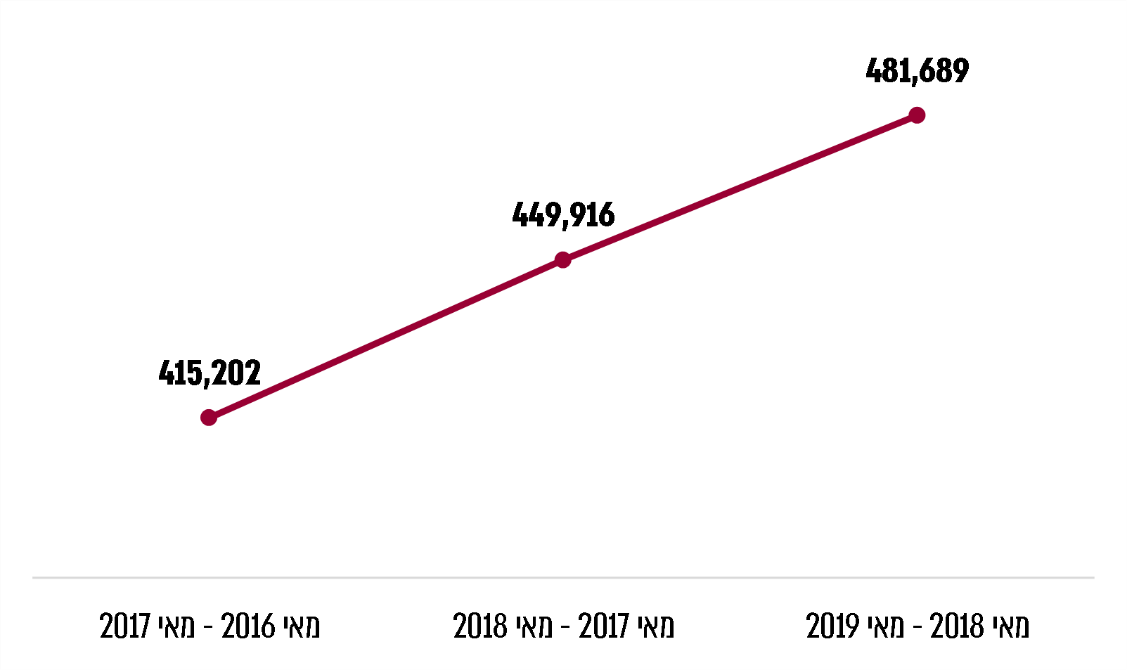 על פי נתוני הממונה על התקינה ומכון התקנים, בעיבוד משרד מבקר המדינה.מתרשים 2 עולה כי מספר האישורים שהפיק המכון עלה בכ-10% בשנה במהלך 2017 - 2019. בשילוב נתוני לוח 6 ניתן לראות כי שיעור הבדיקות שהפיק המכון, בתקנים שנכנסו לתחרות, היה כ-98% מכלל האישורים.מהנתונים לעיל עולה כי נכון לספטמבר 2020, הרפורמה בתקינה לא הצליחה להשיג את המטרות שעמדו בבסיסה: מספר המעבדות המוכרות עומד על שלוש ושיעור הבדיקות שהן מבצעות זניח - כ-1.1% מכלל הבדיקות ו-2% מהתקנים שנכנסו לתחרות. משרד הכלכלה הגיע למסקנה דומה, ובטיוטת דוח בנושא "הערכת השפעות הרגולציה: עדכון קבוצות יבוא" ציין כי נכון ליולי 2020, התחרות מצד המעבדות הפרטיות זניחה.משרד מבקר המדינה ממליץ למשרדי הכלכלה והאוצר לבחון מהם החסמים המונעים את הגדלת מספר המעבדות הפרטיות הבודקות עמידה בתקן של טובין מיובאים, ולפעול להגדלת חלקן של המעבדות הפרטיות בבדיקות אלו.בקרה על המעבדות המוכרותהמעבדות המוכרות נתונות לבקרת הממונה על התקינה, בשני מסלולים מקבילים:בשלב שבו מכיר הממונה במעבדה מאושרת כמעבדה מוכרת, נבחנות יכולתה לעבוד עם מת"מ וכן עמידתה בתנאי נוהל "הנחיות והוראות הממונה על התקינה לעניין יבוא טובין שחל עליהם תקן רשמי".במהלך הפעילות השוטפת של המעבדה, הממונה מבצע בקרה באמצעות בדיקת אישורי שחרור מותנה והמלצות למתן אישור עמידה בדרישות הממונה על ידי מת"מ (ראו להלן בפרק על מערכת המחשוב). בחינה כאמור נערכת באופן אקראי ולעיתים בעקבות מידע שהתקבל במינהל התקינה. בהתאם להערכת הממונה, נעשות עשרות בדיקות בשנה.הממונה מסר לביקורת כי ביצע בדיקה של עשרות מסמכי אישור שחרור מותנה והמלצות לשנה. יצוין כי מדובר בכ-0.02% ביחס לכ-440,000 ההמלצות של מעבדות הבדיקה ושורות במערכת שהמעבדות ביצעו מנובמבר 2019 עד ספטמבר 2020.משרד מבקר המדינה ממליץ לממונה לבחון היקף בדיקות הנדרשות לביצוע על ידו במהלך השנה וכן לפעול לתיעוד בדיקות אלו במת"מ, בדרך שתאפשר מעקב מיטבי אחר ביצוע הבדיקות ותוצאותיהן.בתשובת משרד הכלכלה נמסר כי מינהל התקינה יבחן את המלצת המבקר לעניין היקף הבדיקות, אם ההיקף תלוי בכוח אדם ובסדרי עדיפויות בביצוע מטלות. כיום רוב פעילות הזרוע הוא בנושא ״הפרת אמון" ופעולות הבקרה בתחום היבוא מתועדות במערכת באמצעות מודול ייעודי.מכון התקניםשיפור השירות במכון התקנים לאחר הרפורמה בדברי ההסבר לתיקון 12 נכתב: "המצב הקיים שבו מכון התקנים מתקיים בסביבה נטולת תחרות... מביא לפגיעה במגזר העסקי, בין השאר... רמת שירות נמוכה יחסית, המתבטאת בין השאר בהתארכות משמעותית של הליך הבדיקות לצורך יבוא". רמת השירות נמדדת בפרקי הזמן של מתן מענה לבקשות יבואנים לשחרור טובין מהנמל ומתן אישור שיווק ליבואנים.משרד מבקר המדינה בדק אם חל שיפור ברמת השירות, שבא לידי ביטוי בקיצור משך הליך בדיקות המסמכים במכון לצורך שחרור טובין מיובאים. לשם כך בדק המשרד את פרקי הזמן שנדרשו למכון לתת מענה ליבואנים (שחרור כל שורות הבקשה שהגישו). להלן בלוח 7 ממצאי הבדיקה.לוח 7: משך הליך בדיקות המסמכים במכון לצורך שחרור טובין מיובאים, מאי 2016 - מאי 2019על פי נתוני משרד הכלכלה, בעיבוד משרד מבקר המדינה.*	בקשה יכולה לכלול שורות רבות. הטיפול בשורות נפרדות יכול להתבצע על ידי גורמים שונים כי ייתכן ונדרשת התמחות טכנולוגית שונה לבדיקת השורות השונות.**	תגובה ראשונית ללקוח בין שמדובר בהשלמת נתונים או באישור ההזמנות.תרשים 3: משך הזמן לביצוע העבודה, מאי 2017 - מאי 2019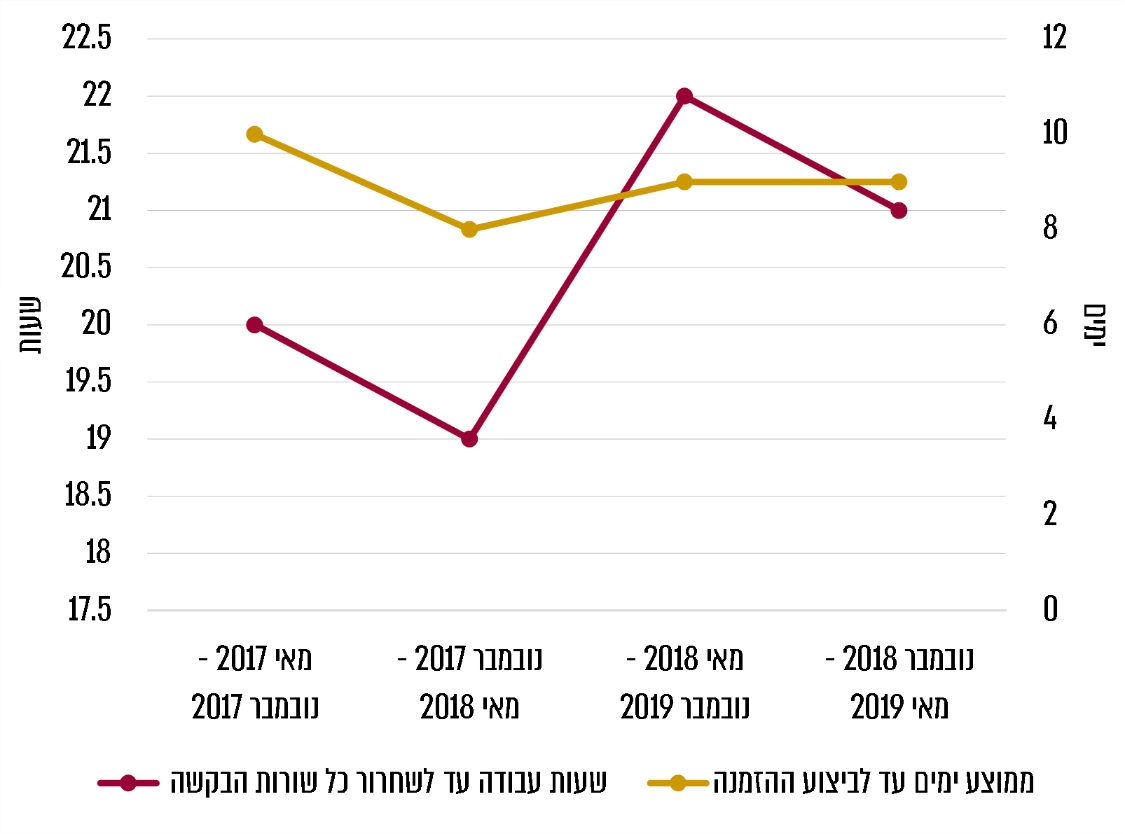  המקור: משרד הכלכלה בעיבוד משרד מבקר המדינהתרשים 4: שיעור הביצוע, מאי 2017 - מאי 2019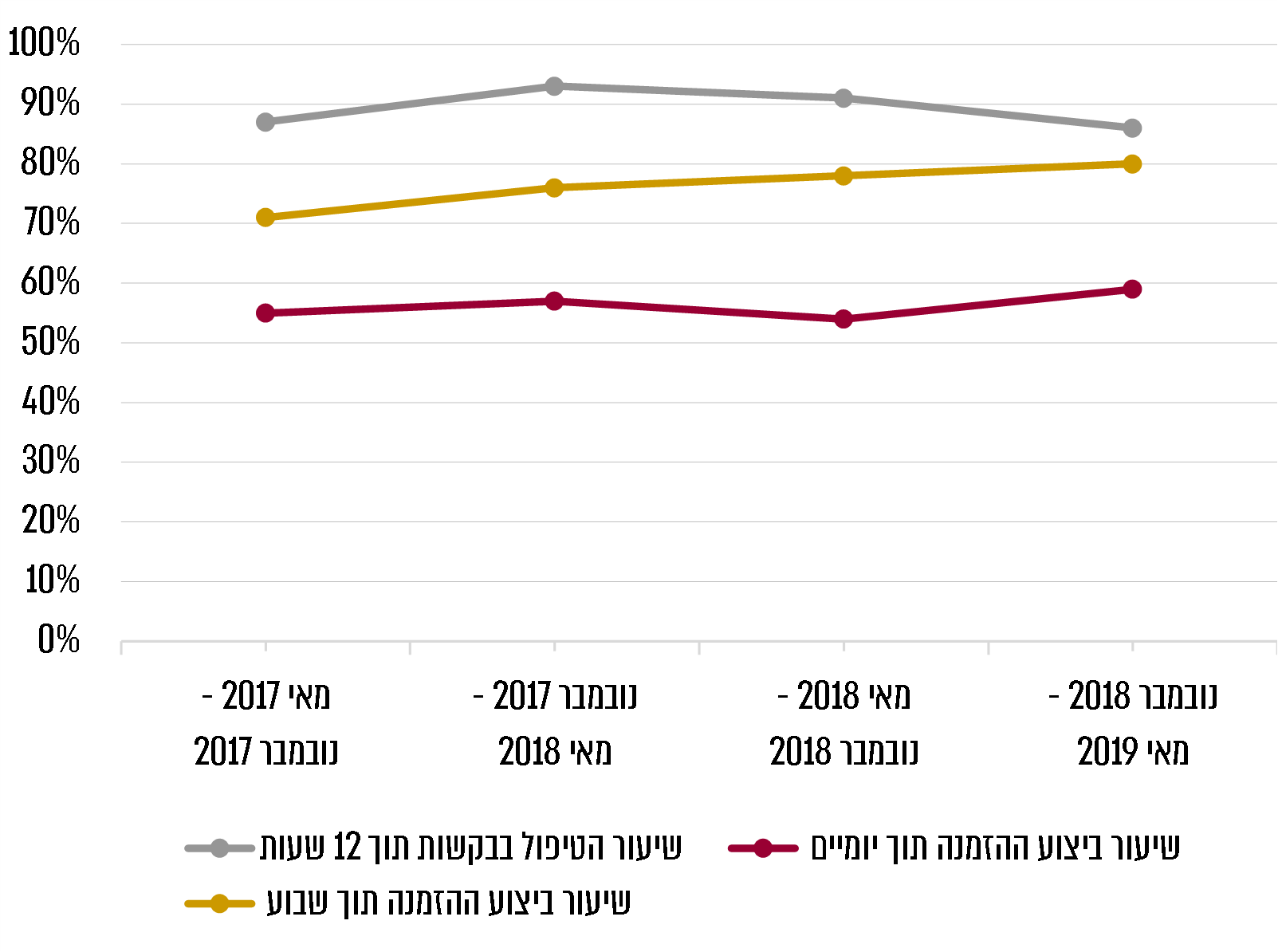 על פי נתוני משרד הכלכלה, בעיבוד משרד מבקר המדינה.נמצא כי בתקופה שממאי 2017 ועד מאי 2019 חל שיפור של כ-10% בשיעור ביצוען של הזמנות בתוך שבוע, ומספר הימים הממוצע עד ביצוע הזמנה ירד מ-10 ל-9. עם זאת, יצוין כי אחוז הביצוע של ההזמנות בתוך יומיים בשנת 2018/2019 עמד על כ-60% מההזמנות. עוד נמצא כי המכון מפרסם אמנת שירות רק ביחידה אחת.משרד מבקר המדינה ממליץ כי הממונה על התקינה יבחן הצבת יעדים בתחום שרות הלקוחות למכון התקנים, כמו גם למכונים הפרטיים המאושרים על ידו, כחלק מהאישור הניתן על ידו ויעקוב אחר עמידת המעבדות המורשות ברמת השרות ללקוחות המכונים.משרד הכלכלה מסר בתשובתו כי המלצת משרד מבקר המדינה מקובלת עליו, וכי יפנה למנכ״ל המכון ליישום ההמלצה.עוד מומלץ כי מכון התקנים יגבש יעדים רב שנתיים לשיפור השרות ללקוחות - לרבות בכל הנוגע למשך הטיפול וביצוע ההזמנות, יפרסם באתר המכון אמנת שירות לכלל יחידותיו וכי העמידה ברמת השרות תידון בוועד הפועל של המכון אחת לשנה.מינהל התקינהאיוש משרות במינהל התקינה בעקבות אישורו של תיקון 3 לפקודת היבוא והיצוא בדצמבר 2016, חתם משרד האוצר עם משרד הכלכלה על הסכם שלפיו בשנים 2017 ו-2018 יתווספו למינהל התקינה, 20 משרות ו-12 משרות לסטודנטים, לטובת יישום הרפורמה ותפעולה השוטף.משרד מבקר המדינה בדק אם מינהל התקינה הצליח לאייש את תוספת המשרות שניתנה לו. להלן בלוח 8 פירוט תקן כוח האדם מול המצבה במינהל התקינה לדצמבר 2017 ו-2020.לוח 8: תקן כוח האדם מול המצבה במינהל התקינה, לדצמבר 2017 ו-2020על פי נתוני משרד הכלכלה, בעיבוד משרד מבקר המדינה.מלוח 8 עולה כי בזרועות ביקורות בשטח ואכיפה מינהלית במינהל התקינה יש ב-2020 פער של 4 משרות בין המצבה לבין מספר המשרות בתקן בכל אחת מהזרועות.נמצא כי ב-2020 היו במינהל התקינה 54 משרות, מהן 36 מאוישות, ואילו 18 משרות שאינן מאוישות, 14 מהן בזרועות האכיפה של הממונה.הממונה על התקינה דאז הסביר בספטמבר 2020 צוות הביקורת כי תנאי ההעסקה של מפקחים שהוא יכול להציע למועמדים לתפקידי אכיפה אינם אטרקטיביים ביחס לנהוג בשוק הפרטי, בהתחשב ברמת ההשכלה הנדרשת בתיאור התפקיד הרלוונטי, ועל כן הוא מתקשה לגייס עובדים מקצועיים לאכיפה ולשמר אותם לאורך זמן. בבדיקה שעשה משרד מבקר המדינה נמצא כי משרד הכלכלה, משרד האוצר ונציבות שירות המדינה החלו לפעול לשדרוג חוזי ההעסקה של מפקחים. באוקטובר 2020, במהלך הביקורת, המשרדים היו בשלבים סופיים של הליך העברת המפקחים המועסקים במינהל התקינה לחוזי העסקה חדשים, המשדרגים את תנאי השכר של 15 מפקחים המועסקים במינהל ושל המשרות שטרם אוישו.בתשובת משרד הכלכלה נמסר כי גיבוש חוזי העסקה למפקחים במינהל התקינה הושלם, ורוב המפקחים חתמו על החוזה החדש.מומלץ כי מינהל התקינה במשרד הכלכלה יפעל לאיוש 18 המשרות שאינן מאוישות ובפרט בתחומי הביקורת והאכיפה.ביצוע האכיפה של מינהל התקינההסכנות הנשקפות לשלום הציבור מטובין אשר אינם עומדים בדרישות התקן הרשמיפעילות פיקוח ואכיפה יעילה עשויה למנוע סכנה הנשקפת לבריאותו ושלומו של הציבור משיווק מוצרים שאינם בטיחותיים. דוגמה הממחישה את הסכנה האמורה היא שיווק מאווררים שלכאורה לא עמדו בדרישות התקן הרשמי. על מאווררים חל התקן הישראלי הרשמי ת"י 900 חלק 2.80. המוצר מסווג לקבוצת יבוא 1 (בדיקה חלקית בכל משלוח). באוקטובר 2020 פורסמו באתר המכון ארבעה מקרים שבהם נפגעו (עד כדי קטיעה) אצבעות ידיהם של ילדים מדגם מסוים של מאוורר. הממונה הורה למכון לבדוק את המאוורר שממנו נפצע אחד הילדים, ומשרד הכלכלה פרסם הודעת אזהרה לציבור על שימוש בדגם המאוורר אשר גרם לנזק. בפרסום צוין כי "בבדיקה שנערכה במכון התקנים... נמצא כי המוצרים אינם עומדים בדרישות התקן הישראלי הרשמי החל. תוצאות הבדיקה מעידות על ליקוי קריטי".היקף פעילות המפקחים שממנה הממונהתפקיד המפקחים שממנה הממונה (להלן - המפקחים) הוא לבצע אכיפה של תקנים רשמיים, לרבות נטילה של טובין בשווקים ובחנויות ובדיקת עמידתם בדרישות התקן הרשמי: פתיחת תיקים כנגד יבואנים שמשווקים טובין שלא עומדים בדרישות התקן הרשמי והנחיות הממונה; וביצוע קריאה להחזרה (ריקול) של מוצרים שלא עומדים בדרישות התקן הרשמי ועלולים לסכן חיי אדם אך נמכרים בשווקים ובחנויות. חלק מעבודת המפקחים הוא פיקוח על הליכי שחרור טובין מיובאים. בתקופה של שנה (ממאי 2019 עד מאי 2020), מספר ההמלצות של מעבדות בדיקה ושורות במת"מ שמנפיקים המכון והמעבדות הפרטיות עולה על 500,000.צוות הביקורת בדק את פעילות המפקחים בשנים 2017 - 2019 לאכיפת חוק התקנים. להלן בלוח 9 נתונים בנושא זה.לוח 9: פעולות לאכיפת חוק התקנים, 2017 - 2019על פי דוח חופש המידע של משרד הכלכלה בעיבוד משרד מבקר המדינה.*	מפקחי הממונה לוקחים טובין מיובאים לבדיקת עמידתם בדרישות התקן.**	יבוא טובין העומדים בתנאים מסוימים פטור מדרישות בהתאם לצו יבוא, כמפורט בסעיף 2(ג)(2) בצו יבוא חופשי ובהוראת מהמנהל הכללי 2.6 (משרד הכלכלה).***	צו יבוא חופשי מרכז את הדרישות החוקיות ליבוא מסחרי של טובין ומגדיר את התנאים לשחרור סחורות מהמכס. הצו נחקק מכוח פקודת היבוא והיצוא [נוסח חדש], התשל"ט-1979, שלפיה כל מוצר המיובא לישראל דורש רישיון או אישור. צו יבוא חופשי מאפשר לכל אדם לייבא מוצרים באופן חופשי, למעט פריטים המפורטים בתוספות הראשונה והשנייה של הצו. כאשר, התוספת הראשונה מגדירה מתי נדרש רישיון יבוא, והתוספת השנייה מגדירה - את הגורמים שמהם נדרשים האישורים ליבוא הטובין.מלוח 9 עולה כי מספר הביקורות לאכיפת תקנים רשמיים בשנת 2019 - כ-1,700 - היה בשיעור של 0.56% מתוך מספר ההמלצות של מעבדות בדיקה באותה השנה (יותר
מ-300,000). עוד עולה כי מספר הביקורות לאכיפת תקנים רשמיים ירד מכ-2,300 בשנת 2017 לכ-1,700 בשנת 2019, וכי הממונה אינו מטיל עיצומים כספיים (ראו להלן בפרק על הטלת עיצום כספי) וכי מספר הקריאות להחזרת מוצרים שפורסמו בנושא תקינה ירד
מ-34 בשנת 2017 לכ-20 ב-2019.לצד זאת, נמצא כי במהלך 2019 חל שיפור משמעותי בסגירת התיקים. עוד נמצא כי היקף הפעילות הכולל של המפקחים בכל תחומי הפעילות (למעט מתן המלצות מקצועיות לבקשות פטור לפי 2(ג)(2) לצו יבוא חופשי) בכל אחת מהשנים 2017 - 2019 עמד על כ-2,100 עד 3,200 פעולות.משרד מבקר המדינה בדק את רמת הביצוע של הביקורות והנטילות בבתי עסק, כפי שדווחו על ידי הממונה בדוחות ביצוע של תוכניות העבודה לשנים 2017 - 2020. בדוחות אין נתונים כמותיים, אלא מדדי ביצוע בארבע רמות: מלא; חסר; חסר מאוד; לא בוצע כלל. הממצאים להלן בלוח 10.לוח 10: רמת הביצוע של ביקורות ונטילות בבתי עסק, על פי דיווחי הממונה על התקינה בדוחות ביצוע תוכניות העבודה, 2017 - 2020 על פי נתוני משרד הכלכלה בעיבוד משרד מבקר המדינה.מלוח 10 עולה כי בשנים 2017 - 2019 רמת הביצוע של ביקורות בבתי עסק בתחום אכיפת תקנים רשמיים ונטילות, או קניית ניסיון בבתי עסק לאכיפת תקנים רשמיים, הייתה חסרה ואף חסרה מאוד. נמצא כי ב-2020 היעדים הושגו באופן מלא, אך זאת לאחר שיעדי תכנית העבודה הוקטנו בכ-80% - 90% ביוני 2020 ובאוגוסט 2020. הקטנת היעדים נבעה בשל מגפת הקורונה, חוסר בכוח אדם, "ולנוכח הנחיית הממונה על התקינה להקטין יצירת תיקי פיקוח חדשים ולהסיט משאבים להשלמת טיפול בתיקים הקיימים".עוד עלה כי במאי 2019 פנה הממונה לוועדת המכרזים של משרד הכלכלה וציין בפניה כי בתוכנית העבודה לשנת 2019/2020 מתוכננת פעילות אכיפה מוגברת, כמתחייב מהרפורמה בתקינה. למרות זאת, בפנייתו ביוני 2020 לוועדת המכרזים ציין כי יתרת התקציב לאכיפת חוק התקנים לא נוצלה במלואה עקב מחסור בכוח אדם ביחידות הפיקוח אשר תפקידן לבצע נטילת מוצרים בשטח.עלה כי היקף פעולות המפקחים בכל תחומי פעילותם הוא נמוך ביחס להיקף הטובין שנכנסים למדינת ישראל, ושיעור הביקורות לאכיפת תקנים רשמיים ב-2019 עמד על 0.56% מתוך מספר ההמלצות של מעבדות בדיקה באותה השנה. הדבר עולה אף מרמת הביצוע הנמוכה של תוכניות העבודה שעליה דיווח הממונה.מומלץ כי הממונה יפעל להגברת פעולות הביקורות והאכיפה המבוצעות על ידו לשם קיום פעילות פיקוח יעילה שמטרתה לאתר את הטובין שבהם הצהרת היבואן בדבר התאמת הטובין לתקן הרשמי אינה נכונה. הגברת פעילות האכיפה תתרום להקטנת הסיכונים לבריאות הציבור.משרד הכלכלה מסר בתשובתו כי מינהל התקינה פועל בשני מישורים: הגברת יעילות הפיקוח והאכיפה על ידי השלמת מצבת כוח האדם, וביצוע פעולות על בסיס ניהול סיכונים; פיתוח כלים חדשים שנועדו להבטיח שמירה על הוראות התקנים הרשמיים על ידי ״אכיפה אזרחית״, כפי שנהוג במדינות מפותחות (מדינות האיחוד האירופי וארה״ב). הטלת עיצום כספי וקביעת מדיניות אכיפהעיצום כספי הוא חלק ממנגנון האכיפה המינהלי ומשמש כלי חלופי למשפט הפלילי. בעבר היה שימוש באכיפה פלילית גם לטיפול בהפרות של הוראות חוק רגולטוריות, שכן ההפרות הוגדרו כעבירות פליליות, אך עם השנים גברה התפיסה כי הטלת סנקציות בידי רשות מינהלית, ולא בידי בית משפט, מתאימה יותר לטיפול בהפרות של הוראות חוק רגולטוריות. הטלת עיצום כספי אפשרית לאחר התקנת תקנות הפחתה וכתיבתם של נהלים. משרד המשפטים פרסם ב-2018 מסמך עקרונות מנחים לעיגון אכיפה חלופית בחקיקה, שעסק בכללים לשימוש באכיפה פלילית ומינהלית. על פי העקרונות שפורסמו, קביעת הממונה שלפיה התבצעה הפרה מחייבת הטלת עיצום כספי בסכום קצוב הקבוע בחקיקה. אם בנסיבות מסוימות הממונה אינו מעוניין לאכוף את הוראות החוק, עליו לפרסמן במסגרת נוהל שבו מעוגנת מדיניות האכיפה, כדי שזו תופעל באופן אחיד ושוויוני כלפי כלל המפוקחים. במסגרת מדיניות זו ניתן לדוגמה לקבוע נסיבות שבהן ייחשבו כמה מקרים כהפרה אחת, נסיבות שבהן לא תיאכף הפרה פעוטה, נסיבות חריגות שבהן לא הייתה למפר כל שליטה על ההפרה, וכיוצא באלה. אם החוק קובע עבירות פליליות לצד מנגנון אכיפה חלופית, יש לקבוע במסגרת נוהלי מדיניות האכיפה גם הוראות בעניין ניתוב בין שני הליכים אלו. ניתן לדוגמה לקבוע כי ככל שההפרה בוטה ומעידה על שיטתיות ותכנון, או ככל שהמפר ביצע הפרות רבות לאורך תקופה מוגדרת מראש - כך סביר שהמקרה ינותב להליך פלילי חלף הליך מינהלי.קביעת מדיניות אכיפהנמצא כי בינואר 2021 טרם נקבעה מדיניות אכיפה כתובה לתחום התקינה, וכי כתיבה של נוהל אחד טרם הסתיימה.משרד הכלכלה מסר בתשובתו כי מדיניות האכיפה תוסדר באמצעות נוהל ניתוב תיקים. הנוהל נמצא בשלב הסופי לקראת אישורו.הטלת עיצום כספיבתיקון 10 לחוק התקנים, שהתקבל באוקטובר 2013, נוסף פרק העוסק באמצעי אכיפה מינהליים. התיקון התיר לממונה להטיל עיצום כספי על עוסק שהפר הוראות מחוק התקנים, המופיעות בתיקון. תיקון 3 לפקודת היבוא והיצוא שהתקבל בדצמבר 2016, התיר לממונה להטיל עיצום כספי על יבואן שהפר הוראות מהוראות הפקודה, המופיעות בתיקון.באפריל 2018 הותקנו תקנות היבוא והיצוא (הפחתה של סכומי עיצום כספי), התשע"ח-2018; בנובמבר 2018 הותקנו תקנות התקנים (הפחתה של סכומי עיצום כספי), התשע"ט-2018; ובדצמבר 2020 אושרו תקנות התקנים (אופן פרסום בדבר הטלת עיצום כספי), התשפ"א-2021, בוועדת הכלכלה של הכנסת. שר הכלכלה חתם עליהן בינואר 2021. פרסום כל התקנות ברשומות הסתיים בינואר 2021. נמצא כי עד מועד סיום הביקורת ובחלוף שבע שנים מהמועד שבו ניתנו בידי הממונה סמכויות להטיל עיצום כספי בחוק התקנים, ושלוש שנים מהמועד שבו ניתנו הסמכויות בפקודת היבוא והיצוא משרד הכלכלה טרם סיים להיערך להטלת עיצומים כספיים בהתאם לפקודת היבוא והיצוא ולחוק התקנים ומשכך לא הטיל עיצומים כספיים. בין התהליכים שעדיין מתנהלים במשרד הכלכלה בהקשר זה: פיתוח מערכת ממוחשבת לניהול הטלה וגבייה של עיצומים (נמצא בשלב התארגנות); פרסום מכרז לגיוס עובד שתפקידו ניהול תהליך ההטלה, הגבייה והרישום של העיצום; והשלמת כתיבתם של נהלים המסדירים את אופן פעילותו של העוצם ואישורם על ידי הנהלת המשרד. כמו כן, על מנת להטיל עיצומים בהתאם לחוק התקנים נדרש להתקין את תקנות הפרסום. לבקשת משרד הכלכלה נתן משרד המשפטים אישור להתקדם עם העיצומים בלי להמתין לחיקוקן של תקנות אלה.בדצמבר 2020 מסר הממונה על התקינה דאז כי העיכוב נגרם ממחסור בכוח אדם וקשיים בהיערכות, וכי הוא מצפה לסיים את כל ההכנות ולהתחיל להטיל עיצומים ברבעון השני של 2021.מומלץ כי מינהל התקינה במשרד הכלכלה יפעל להשלמת היערכותו להטלת עיצומים כספיים ויפעל למימוש סמכויותיו לשם הגברת יעילות האכיפה המבוצעת על ידו.בתשובת משרד הכלכלה נמסר כי בפברואר 2021 גויס עובד שתפקידו לנהל את תהליך הטלת העיצומים, ובימים אלה מתבצעות ההשלמות הסופיות לתחילת הפעלת סמכויות הטלת עיצומים כספיים על ידי הממונה על התקינה, והצפי הוא שכבר בשנת 2021 יוחל באכיפה המינהלית. המשרד הוסיף כי בהתאם לפקודת היבוא והיצוא, על מנת שהממונה על התקינה יוכל להשתמש בסמכות המצאת התראה מינהלית חלף עיצום כספי, עליו לנסח נוהל ״הוראות לעניין התראות מינהליות והטלת עיצומים כספיים לפי חוק התקנים ופקודת היבוא והיצוא״ שיאשר היועץ המשפטי לממשלה (או משנהו). הליך אישור הנוהל מול משרד המשפטים החל בשנת 2018, והנוהל אושר רק ביולי 2020.בדיקות עמידה בתקן רשמי של טובין שנתפסו בשווקיםהממונה על התקינה מופקד על אכיפת חוק התקנים. האכיפה נעשית על פי תוכנית שנתית וגם בעקבות תלונות. בין היתר כוללת האכיפה עריכת ביקורות בשווקים ונטילת דוגמאות מכל מצרך שהמפרט שלו נקבע כתקן רשמי, לשם בדיקות התאמתם של המוצרים לתקנים הרשמיים החלים עליהם. בדיקת המצרכים שנדגמו בשווקים נעשית במעבדות מאושרות. יצוין כי אין הגבלה המונעת ממעבדות פרטיות להתמודד במכרז.נמצא כי לצורך ביצוע אכיפה באמצעות ביקורות בשווקים, בכל אחת מהשנים 2016 - 2020 הגיש הממונה בקשה לוועדת המכרזים במשרד הכלכלה להכיר במכון התקנים כספק יחיד, והגדיר את המכון "יחיד המסוגל" לביצוע ההתקשרות מכיוון שמעבדות המכון הן היחידות המאושרות לבדיקת מצרכים לפי כל מגוון התקנים הרשמיים. הממונה ציין כי בחלק מהתקנים רק מעבדות המכון יכולות לבצע את הבדיקות הנדרשות, וסיכם כי "נדרש ספק אחד אשר יעניק למשרד את שירותי המעבדה בכלל הנושאים תחת קורת גג אחת". לאור בקשת הממונה, ועדת המכרזים החליטה על מתן פטור ממכרז להתקשרות עם המכון. מכיוון שסכום ההתקשרות עולה על 150,000 ש"ח, ההחלטה הייתה טעונה אישור ועדת הפטור המשרדית, וזו החליטה לאשר את ההתקשרות עם המכון כספק יחיד. היקף ההתקשרות (כולל מע"ם) עם המכון מספטמבר 2016 ועד אוגוסט 2019 היה כ-1.5 מיליון ש"ח לשנה, והביצוע עומד על 700,000 - 900,000 ש"ח לשנה, לכל אחת מהתקופות. משרד מבקר המדינה ממליץ לבחון את האפשרות לפרסם מכרז לכל המעבדות המאושרות לבדיקת טובין בתקנים אשר נמצאים בתחרות ולחזק את האיתנות הפיננסית של המעבדות הפרטיות. ניתן להכיר במכון כספק יחיד רק בכל הנוגע לבדיקות עמידה בתקנים שאין בהם מעבדות מתחרות. צעד זה יקדם את התחרות ויכול לסייע לשיפור יכולת הקיום והתחרות של המעבדות הפרטיות.בתשובת משרד הכלכלה נמסר כי הוא מתכוון לאפשר למעבדות מאושרות אחרות להתמודד במכרז, בתחומים שבהם יש למעבדות אישור ומענה לבדיקות, אך לדעתו זה לא יחזק את איתנותן הפיננסית של המעבדות, כי ההיקף הכספי של הבדיקות קטן.פרישה מוקדמת של עובדי המכון בהתאם להסכם הקיבוצי המיוחדבהתאם לרפורמה בתקינה, בדיקות מעבדה לעמידה בתקן רשמי למוצרים מיובאים אמורות להיפתח לתחרות, והכנסות המכון בתחום זה עלולות להצטמצם. לצורך התייעלות המכון, הוא חתם בנובמבר 2017 על הסכם קיבוצי מול ועד עובדי המכון וההסתדרות (להלן - ההסכם או הסכם הפרישה), ובו נקבע כי המכון יהיה רשאי לפטר עובדים בהתאם לשיעור אובדן הכנסותיו מבדיקת מוצרים מיובאים. הוסכם כי הפרישה תהיה בשלושה שלבים: שלב א' - פרישה של 80 עובדים קבועים עד סוף שנת 2018; שלב ב' - פרישה של 20 עובדים קבועים נוספים, לאחר העמדת מערכת ממוחשבת התומכת בפתיחת בדיקות היבוא לתחרות; שלב ג' - פרישה של עד 200 עובדים נוספים, לאחר מיצוי שלבים א' ו-ב'. לצד הסכם הפרישה נחתם הסכם בין המכון והחשב הכללי במשרד האוצר (להלן - הסכם המימון) לפיו במסגרת שלב א' ושלב ב' משרד האוצר יממן 80% מהוצאות הפרישה העודפות שיישא בהן המכון בשל פרישה מוקדמת של העובדים הקבועים בו, בתנאי שבעת פרישתם תבוטל המשרה במכון. בשלב ג' התחייב משרד האוצר לממן 90% מהוצאות הפרישה העודפות. בינואר 2018 הוחל בתהליך הפרישה של עובדים. עוד נקבעו בהסכם שני מסלולי פרישה מוקדמת לעובדים שיצאו לפרישה מוקדמת, בהתאם לגיליהם ולוותק שלהם במכון:מסלול פנסיית גישור, שלפיו יהיה הפורש זכאי לתשלום של פנסיית גישור ממועד פרישתו עד גיל 67, וזאת בהתאם לזכויות הפנסייה שצבר בגין תקופת עבודתו במכון בהתייחס לפורש בקרן פנסייה ותיקה, או בהתאם לצבירה הכספית שלו בגין תקופת עבודתו במכון בקרן פנסייה חדשה. כמו כן זכאי הפורש להשתתפות המכון במוצר פנסיוני המבוסס על המשכורת הקובעת למועד הפרישה ממועד פרישתו עד גיל 67, בהתייחס לפורש בקרן ותיקה, ולמשך שמונה שנים או עד גיל 67 - המוקדם שבהם - בהתייחס לפורש בקרן חדשה. תשלום פנסיית הגישור והשתתפות המכון במוצר הפנסיוני ייעשו באמצעות חברת ביטוח שתשמש כקרן משלמת חיצונית תמורת תשלום חד-פעמי של פרמיית ביטוח שישלם לה המכון מראש. לפיכך, ההתחייבות לתשלומי פנסיית הגישור לפורשים שפרמיית הביטוח עבורם שולמה לחברת הביטוח אינה נכללת כהתחייבות במסגרת דוחותיו הכספיים של המכון. נוסף על כך יהיה הפורש זכאי למענק פרישה מיוחד ולמענקי הסתגלות.מסלול פיצויים מוגדלים, ולפיו יהיה הפורש זכאי לתשלום פיצויים בשיעורים מוגדלים בהתאם לוותק שלו במכון, ונוסף על כך יהיה זכאי למענק הסתגלות.ההסכם קבע את אופן בחירת העובדים שיצאו לפרישה מוקדמת: הנהלת המכון תפרסם לעובדים את מסלולי הפרישה, וכל עובד העומד בתנאי הסף והמעוניין לפרוש יוכל להגיש בקשת פרישה. המכון יבחן את הבקשות ויאשר את אלו העומדות במטרות תוכנית ההתייעלות ותנאי הזכאות והמתאימות לצרכיו. אם מכסת הפורשים מרצון לא תושלם, הנהלת המכון תגבש רשימת עובדים שברצונה לסיים את העסקתם, על בסיס שיקולים עניינים ומקצועיים הנוגעים לפעילות המכון ותוכניותיו ובהתחשב ביעילות העובד ותפוקותיו. בסוף ינואר 2018 הוחל בתהליך הפרישה של עובדים במסגרת שלב א' ולאחר מכן שלב ב' בהסכם, ובמסגרתו פרשו 100 עובדי המכון עד יום 31.10.19. סך תשלומי הפרישה שהמכון שילם או התחייב לשלם לעובדים (לרבות תשלומים עבור פדיון ימי חופשה וימי מחלה שלא נוצלו) או כפרמיה לקרן משלמת חיצונית לשלבים א' ו-ב' עד אוקטובר 2019 היה כ-182 מיליון ש"ח. השתתפות משרד האוצר בתשלומים אלה הסתכמה בכ-146 מיליון ש"ח (כ-80% מהם). סכום תשלום ממוצע לפורש עמד על כ-1.8 מיליון ש"ח. במסגרת שלב ג' של ההסכם, מיוני 2019 ועד נובמבר 2020, פרשו 40 עובדים נוספים של המכון. עלות הפרישה המוקדמת בגינם הסתכמה ב-81.4 מיליון ש"ח, והשתתפות משרד האוצר - בכ-73 מיליון ש"ח (90%). סכום התשלום הממוצע לפורש במסגרת שלב ג' עמד על 2.035 מיליון ש"ח.להלן בלוח 11 נתונים לגבי מספר העובדים שפרשו בכל שנה ועלות פרישתם ושיעור השתתפות משרד האוצר.לוח 11: נתונים על פרישת עובדי מכון התקנים במסגרת הסכם הפרישה המוקדמת, 2018 - נובמבר 2020על פי נתוני מכון התקנים, בעיבוד משרד מבקר המדינה.מלוח 11 ניתן ללמוד שמינואר 2018 עד נובמבר 2020, המכון הוציא לפרישה מוקדמת 140 מעובדיו הקבועים. העלות הכוללת של פרישתם הייתה כ-263.4 מיליון ש"ח, ומשרד האוצר מימן כ-219.3 מיליון ש"ח מהעלות.בקרת משרד האוצר על עמידת המכון בתנאי ההסכםבהסכם המימון נקבע כי עד 30 ביוני בכל שנה יעביר המכון למשרד האוצר דוח המפרט את עמידתו בתנאים שנקבעו בהסכם לגבי מספר העובדים שיכול המכון להעסיק, בהתייחס לשנה הקלנדרית הקודמת. סעיף 4.10 להסכם קובע כי עד תום תקופת הפרישה, מספר משרות העובדים הקבועים במכון לא יעלה על מספר המשרות הידוע במועד חתימת ההסכם, בהפחתת מספר המשרות שבוטלו לפי ההסכם. עם זאת, המכון רשאי להגיש בקשה לאישור קליטת עובדים קבועים חדשים, וזו תיבחן על ידי נציגי משרד האוצר.נמצא כי משרד האוצר מפקח על מספר העובדים שמעסיק המכון ומבצע בקרה שנתית על דיווחי המכון.בבדיקה שביצע משרד האוצר על דיווח של המכון באפריל 2019 הוא גילה כי נכון למרץ 2019 מספר העובדים הקבועים במכון גדול ב-14 ממספרם במועד חתימת ההסכם, וכי המכון לא פנה לנציגי המשרד לקבלת אישור לתוספת זו כנדרש בהסכם. בתשובה לפניית משרד האוצר בנושא זה השיב צוות ניהול המכון כי לדעתו הבדיקה צריכה להיעשות בתום תקופת הפרישה, דהיינו עד אוקטובר 2022, וכי החריגות הן במסגרת פערי עיתוי. עוד השיב כי פער של עד חמישה עובדים ביחס למצבת כוח אדם של כ-1,000 עובדים הוא "חריגה מינורית... ודאי שעה שמועד הבחינה הסופי והמחייב טרם הגיע [אוקטובר 2022]". לאחר דין ודברים בין משרד האוצר והמכון הוסכם כי תיחתם תוספת להסכם אשר תבהיר כי לאורך תקופת ההסכם בלבד, ולא בסופו, ובאופן נקודתי וזמני לתקופות קצובות, המכון יוכל לחרוג ממספר העובדים הקבועים בהיקף של עד חמישה עובדים מעבר לקבוע בהסכם, ובכפוף לדיווח בכתב למשרד האוצר. אישור זה נועד לאפשר גמישות נקודתית, לאור צורכי המכון. במאי 2020 חתמו משרד האוצר והמכון על התוספת להסכם המימון. משרד מבקר המדינה ממליץ כי משרד האוצר ימשיך לבצע מעקב אחר עמידת המכון בהסכם לפרישת עובדי המכון וכי לצד זאת, כאמור, יבחנו משרד האוצר ומשרד הכלכלה את התועלת המשקית בהסכם הפרישה במימון המדינה לטובת הגדלת התחרות בשוק.מערכות מידע ממוחשבות ביבוא טוביןיבואן המעוניין לייבא טובין לישראל נדרש לקבל אישורים מכמה גופים ממשלתיים. פעולות הגומלין בינו לבין גופים אלה נעשות באמצעות מסרים (תכתובת אלקטרונית) בכמה מערכות מחשוב של הגופים השונים: ראשית, טופס בקשה ליבוא הטובין שהיבואן מגיש לרשות מוסמכת או למעבדה נקלט במערכת המחשוב של המכס, "מסלול" (ראו להלן). למערכת זו ממשקים עם מערכות המחשוב של מכון התקנים (מיטב), של הממונה על התקינה (מת"מ) ושל הרשויות המוסמכות. מעבדות מוכרות פרטיות (להלן בפרק זה - מעבדות פרטיות) אינן מקושרות למערכת מסלול (ראו להלן), ולכן מסרים בינן לבין המכס נשלחים באמצעות מת"מ, מערכת המחשוב של הממונה. בהמשך נשלח אישור שחרור מותנה: דרך מערכת מת״מ, אם המכון ביצע את הבדיקה, או על ידי מעבדה פרטית. להלן בתרשים 5 המבנה הסכמתי של הגשת בקשת יבוא. תרשים 5: המבנה הסכמתי של הגשת בקשת יבוא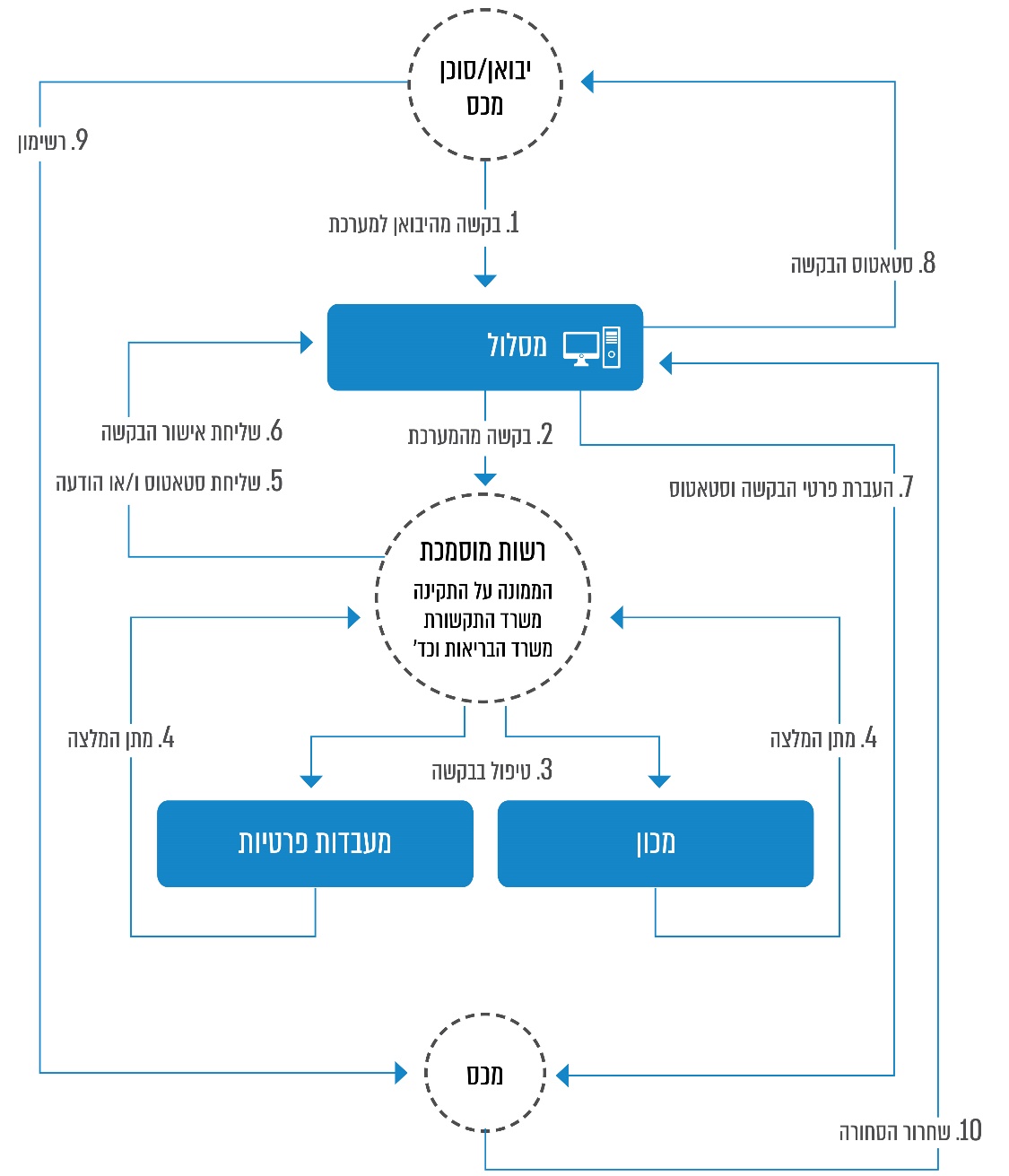 מערכת המחשוב מסלולמערכת "מסלול" של המכס מקשרת בינו ובין יבואנים, יצואנים, עמילי מכס ורשויות ממשלתיות. המערכת מאפשרת ליבואנים, יצואנים וסוכני מכס להגיש באופן מקוון טופסי בקשות לרישיונות ולאישורים מרשויות מוסמכות ולהתעדכן בכל עת במצב הטיפול בבקשות, עד שלב האישור למכס. בעקבות החלטת הממשלה 2318 מ-2014 בנושא הגברת התחרות וייעול תהליכי האסדרה בתחום היבוא, נקבע כי האכיפה והפיקוח בשווקים תתבסס, בין היתר, על מודל ניהול סיכונים. מסלול משמשת את הממונה והמכס לניהול סיכונים באמצעות עיבוד וניתוח של פרטי בקשות היבואנים: סטטוס היבואן, סוג המוצר וכד'. נמצא כי באוקטובר 2020 המסמכים המצורפים שהגישו יבואנים למכון באמצעות מערכת הגשת הבקשות של המעבדות מועברים למכס ולממונה בקובץ נעול בפורמט PDF, שלא ניתן לעיבוד ממוחשב. הדבר מקשה על ניתוח סיכונים, למשל באמצעות ניתוח נתונים משטר מטען על הטובין המיובאים, כאמור.משרד מבקר המדינה ממליץ לממונה על התקינה ולמכס לפעול לפיתוח שיפורים במערכת מסלול כדי שבקשות היבואנים יועברו באמצעות קבצים הניתנים לעיבוד ממוחשב.משרד הכלכלה מסר בתשובתו כי יש צורך לבחון מהו המידע החסר ובהתאם לכך יש לפעול להנגשתו באופן דיגיטלי.רשות המיסים מסרה בתשובתה במאי 2021 (להלן - תשובת רשות המיסים) כי המכס מקדם שינויים במערכת מסלול ומתכונן לבצע הערכת סיכונים ברבעון האחרון של שנת 2021. משרד הכלכלה וכל רשות מוסמכת שתהיה מעוניינת בכך יוכלו להתחבר למערכת ולקבל את הנתונים.בדוחות על ביצוע משימות בתוכנית העבודה של הממונה ל-2020 דווח כי המשימה של הגדרת מודל לזיהוי משלוחים חשודים על בסיס מערכת הערכת סיכונים לא בוצעה. הממונה הסביר כי החסם לכך היה המכס, שלטענתו מוביל את ביצוע הפרויקט אך לא נתן לו עדיפות גבוהה ב-2020, ולכן הפרויקט לא הסתיים. עוד הסביר כי בשל כך הפרויקט הוכנס לתכנית העבודה של הממונה ושל המכס ל-2021 והוא עתיד להסתיים ברבעונים 3 - 4. בשנת 2020 ציין מבקר המדינה בדוח כי על משרד הכלכלה לבחון מקרים שבהם ניצלו לרעה יבואנים מפירי אמון את האישורים המותְנים, ולגבש נהלים להוצאת אישורים מותְנים לשחרור טובין באמצעות מנגנון של סימנים מחשידים (פרופיילינג). עוד נמצא כי באוקטובר 2020 רק המכון היה מחובר למסלול, ואילו המעבדות הפרטיות לא חוברו למערכת. יבואנים הפונים למעבדות אלה מגישים בקשות באמצעות המערכות שהמעבדות פיתחו בעצמן, כאשר לכל מעבדה יש מערכת משל עצמה. לדברי הממונה ורשות המיסים, המערכות של המעבדות הפרטיות מציגות פרטים חסרים לעומת מסלול. הדבר מקשה עליהם לבצע ניתוח הערכת סיכונים שמטרתו להעריך אילו טובין עליהם לדגום, כי לצורך השלמת המידע הנדרש לניתוח שכזה בכל בקשה עליהם לפנות למעבדה הפרטית.בבדיקה של משרד מבקר המדינה לגבי הסיבה לאי-חיבורן של המעבדות הפרטיות למסלול נמצאו הסברים סותרים של הממונה ורשות המיסים: הממונה הסביר למשרד מבקר המדינה כי המצב הקיים נובע מסירובה של רשות המיסים (המכס) לחבר את המעבדות הפרטיות למסלול, ואילו רשות המיסים הסבירה כי היא סבורה שיש חשיבות בחיבור מעבדות אלה למערכת, והסיבה למצב הקיים נעוצה בסירובו של הממונה על התקינה.עלה כי הממונה על התקינה והמכס לא הגדיר מודל לזיהוי משלוחים חשודים על בסיס מערכת הערכת סיכונים, וכי המעבדות הפרטיות אינן מחוברות למערכת הממוחשבת - "מסלול", דבר שהיה מוסיף ליכולות המערכת הערכת הסיכונים.רשות המיסים מסרה בתשובתה כי על פי דרישת המכס, על הבקשות של המעבדות להיות ממוחשבות ואחידות, וכי הממונה על התקינה דחה דרישה זו עקב אילוצים הנוגעים ללוח הזמנים כדי לקדם את פתיחת התחרות. כהוכחה לכך, ובמסגרת המדיניות של מערכת מסלול, הוכן טופס ייעודי למעבדות שעובדות עם משרד התחבורה. בסוף אוקטובר 2020 התקיימה, ביוזמת המכס, פגישה של הממונה על התקינה עם נציגי המעבדות הפרטיות כדי לחבר את המעבדות הפרטיות למערכת "מסלול" באמצעות מחשוב תהליך הבקשות. המעבדות סירבו להשתמש בטופס בקשה והעדיפו לשלוח בעצמן את נתוני הבקשות למכס (XML). נכון למועד סיום הביקורת, רק מעבדה אחת התקדמה בנושא. המכס פנה למינהל התקינה בבקשה לסייע לקידום העניין, אולם זה טען כי אין בסמכותו החוקית לחייב את המעבדות. משרד מבקר המדינה ממליץ כי הממונה על התקינה ומינהל המכס ברשות המיסים לפעול לחיבור המעבדות הפרטיות למערכת "מסלול", וכן לפעול למציאת פתרון המחייב את המעבדות הפרטיות להגיש בקשות באמצעות המערכת, כדי שבקשות היבואנים יועברו באמצעות קבצים הניתנים לעיבוד ממוחשב. עוד מומלץ, להשלים את הגדרת המודל לזיהוי משלוחים חשודים, בשלבי יבוא מוקדמים.מערכת המחשוב מיטבמערכת מיטב של המכון משמשת אותו להתקשרות עם היבואנים, עם הממונה (באמצעות מת"מ - ראו להלן) ועם המכס (באמצעות מערכת מסלול). הגשת בקשות היבואן נעשית ב"מיטב" בליווי סיווג הפריט ובצירוף כל המסמכים הרלוונטיים, לרבות תקנים בין-לאומיים אם יש, אישורי מעבדה ואישורי בדיקות שהמוצר עבר בחו"ל. המכון מדווח לממונה על תוצאות הבדיקות של טובין ממערכת מיטב למת"מ של הממונה.נמצא כי אף שבדיקת עמידת הטובין בדרישות התקן הרשמי שמבצע המכון נעשית לעיתים לפי חלק עשרוני של התקן הרלוונטי לתקינה של הטובין שנבדקים, הדיווח שמעביר המכון לממונה כולל מידע רק על התקן שלפיו נבדקו הטובין ולא על החלק העשרוני של התקן, ולכן לממונה אין המידע המלא על החלק העשרוני של התקן הרלוונטי. למשל, בסדרת תקני 900 או תקני 20, כל חלק דן בקבוצה של מוצרים שונים, וחשוב לנתח את הממצאים בהתייחס לחלק העשרוני של התקן ולא לתקן כולו. בכך נמנעת מהממונה האפשרות לבצע ניתוח סיכונים מלא. מומלץ כי מינהל התקינה והמכון יפעלו לשפר את מערכת מיטב, כך שדיווחיה למת"מ יכללו גם מידע על חלקי התקן הרלוונטיים, על מנת לשפר את יעילות פעולות הפיקוח.משרד הכלכלה מסר בתשובתו כי הנושא נכלל בתוכנית העבודה מול מכון התקנים.מערכת המחשוב מת"מעד החלת הרפורמה בתקינה ב-2016, בדיקות היבוא בוצעו באופן בלעדי על ידי המכון, והדיווח עליהן - באמצעות המערכת הממוחשבת שלו, מיטב. מערכת זו אפשרה קבלת החלטות על הבדיקות הנדרשות לגבי כל משלוח, בהתבסס על אישורי הדגמים, היסטוריית היבואן (האם הוא פועל באופן תקין או מוגדר מפר אמון) ותוצאות הבדיקות בעבר. "מיטב" התממשקה למערכות חיצוניות: "ממשל זמין" ו"שער עולמי". כמו כן, נקלטו בה תוצאות הבדיקות ובאמצעותה שוגרו ההחלטות והאישורים אל היבואנים ואל המכס. כל הנתונים על אותן בדיקות, לרבות פרטי היבואנים, פרטי הטובין ותוצאות הבדיקות, נשמרו ב"מיטב". בסעיף 2יג(א) לפקודת היבוא והיצוא, אשר תוקן ב-2017, נקבע כי הממונה על התקינה ינהל מערכת תקשורת ומידע (מת"מ). האפשרויות שעמדו בפני הממונה היו להמשיך להשתמש במערכת מיטב של המכון או לבנות מנגנון עצמאי שישרת אותו ויטייב את התחרות. יצוין כי מערכת מיטב שמרה על כל פרטי היבואנים, הטובין והבדיקות, ובכך חשפה את המידע העסקי הרגיש של המעבדות הפרטיות לידיעת המכון. כינון מנגנון מחשוב עצמאי של הממונה ניתק את תלותו במערכות המכון, שמר על נתוני המעבדות הפרטיות כך שלא יהיו חשופים למכון ואיפשר מהלך פתיחה לתחרות של בדיקות הטובין המיובאים וקידום של תחרות חופשית. הממונה החליט ב-2018 לפתח מערכת עצמאית, ובתקופת הביניים עד סיום הפיתוח להמשיך להשתמש במערכת של המכון. הוא פנה למכון לבקש הצעת מחיר לפיתוח המערכת והמערכות המתממשקות אליה. לאחר שהצעת המכון לא ענתה לציפיות משרד הכלכלה מבחינת העלות ומבחינת לוחות הזמנים, החליט המשרד לפתח את המערכת בעצמו, ולשם כך פרסם מכרז להעסקת 13 עובדים בתחום המחשוב. באפריל 2017 אמד משרד הכלכלה את עלות הקמתה והתאמתה של המערכת בכ-15 מיליון ש"ח. ב-1.4.18, בהתאם להוראות פקודת היבוא והיצוא, הופעלה מערכת תקשורת ומידע זמנית שפיתח המכון על בסיס מערכת מיטב ושנועדה לפעול עד שתושלם הכנת מת"מ. מערכת זו נתנה מענה להוראות פקודת היבוא והיצוא בדבר הקמת מערכת התקשורת והמידע. מועד הפעלת מת"מ תוכנן ל-1.10.18, אולם הוא נדחה פעמיים (ל-28.2.19 ול-1.5.19) בשל אילוצי מערכת מסלול, אשר נדרשת לפעול בהלימה למת"מ, ואי-מוכנות מעבדות בדיקה פרטיות להתממשק למערכת. ב-1.5.19 הופעלה מת"מ. המערכת החדשה מאפשרת משלוח אישורי שחרור מותנה, הפקת אישורי עמידה בדרישות הממונה ואגירה של מידע ונתונים על משלוחי טובין, ממצאי בדיקות ואישורים. היא יוצרת ממשקים עם מעבדות בדיקה, עם הממונה על התקינה, עם המכס ועם מערכות (מודולים) שפותחו במקביל לפיתוח ליבת המערכת, כמו מרשם היבואנים, פורטל היבואנים ופורטל המעבדות. המערכת מאפשרת פיקוח על יבואנים ומעבדות בדיקה. כל מעבדת בדיקה פרטית נדרשה לייצר ממשק עם לקוחותיה. משרד מבקר המדינה מציין לחיוב את פעולתו של משרד הכלכלה בפיתוח מת"מ.הליך שיתוף ציבור - יבואנים ומעבדות מוכרותמשרד מבקר המדינה ביצע הליך שיתוף ציבור עם כמה יבואנים ומעבדות מוכרות פרטיות (להלן - מעבדה פרטית) בנושא הרפורמה בתקינה (להלן - השיתוף או שיתוף הציבור). מטרת ההליך הייתה לבחון את השפעת הרפורמה על עבודת היבואנים בהיבטים השונים של תהליך היבוא, ובהם ההיבט הכלכלי, ההיבט המקצועי והשירות שמציעים המכון והמעבדות הפרטיות אשר נכנסו לפעילות במסגרת פעימות פתיחת התחום לתחרות. הליך השיתוף נעשה באמצעות ראיונות עם שבעה בעלי תפקידים בחברות ישראליות העוסקות ביבוא ושיווק במגוון תחומים - חלקן מהגדולות והמובילות במשק, הפועלות בהיקפי יבוא של מיליארד ש"ח בשנה, ואחרות קטנות יותר, הפועלות או מתמחות בתחומים צרים ומייבאות בהיקפים של עשרות מיליוני ש"ח בשנה. הטובין המיובאים על ידי היבואנים שנבדקו נמצאים בקבוצות יבוא שונות: רובם הגדול משתייכים לקבוצה 1, ולחלק מהיבואנים יש טובין מקבוצה 2 ומעט מוצרים מקבוצה 3. התקיימו גם ראיונות עם שני בעלי תפקידים בכירים במעבדות הפרטיות. שיתוף הציבור אינו מייצג ולמסקנותיו אין תוקף סטטיסטי, אך לעמדות שנשמעו בו יש חשיבות לשיפור תהליך יישום הרפורמה.להלן הממצאים שעלו מסיכומי הראיונות: שלושה מתוך שישה היבואנים מבצעים בדיקות רק עם המכון, בגלל מספר התקנים המועט שהמעבדות הפרטיות בודקות.המעבדות המתחרות אינן מוסמכות לבדוק את רוב התקנים (הפעימה הרביעית - והעיקרית - טרם התבצעה במועד סיום הביקורת), ולכן אין אפשרות לעבוד עימן במקרים רבים (בין השאר צוינו דוגמאות אלה: סירי לחץ, צנרת ממתכת, מזגנים, מוצרי תינוקות שונים, כלי בית, ציוד הגנה אישי וחלק ממכשירי החשמל).חלק מהיבואנים מעדיפים לרכז את הבדיקות במקום אחד מסיבות של נוחות, היכרות עם נוהלי העבודה והצוות וקשרים אישיים ארוכי טווח במכון.חלק מהיבואנים הביעו חשש כי עבודה במקביל עם מכונים מתחרים עלולה לפגוע ביחס שהם מקבלים במכון, בשירות שלו ובקשרים שלהם עימו. השיקולים המרכזיים של היבואנים לעבודה עם המעבדות הפרטיות היו: הוזלת עלויות, שירות טוב יותר, זמני תגובה מהירים יותר והיכולת לפצל עבודה בין שתי מעבדות כדי להאיץ אותה; זאת נוסף על פער בגישה ללקוח, שבא לידי ביטוי בנכונות לבוא לקראת היבואן, בשיטות העבודה ובגמישות המחשבתית לגבי נושא התקינה בכללותו.זמני תגובה: בשיתוף הציבור נמצא הבדל בין חברות גדולות ומובילות, אשר הביעו שביעות רצון מהמכון והצביעו על זמני מענה וטיפול מהירים יחסית, לבין חברות קטנות יותר, אשר לא טופלו על ידי המכון ביעילות ומהירות דומות.מקצועיות עובדי המעבדות: כניסת מעבדות חדשות לתחום נתפסת כמשפיעה לרעה על רמת המקצועיות בכלל ובמכון בפרט, שכן אין מספיק אנשי מקצוע מיומנים ביחס לדרישה בשוק, והדבר מביא לדילול בכוח האדם האיכותי המיומן במעבדות ובמכון.המכון נתפס כבעל רמה מקצועית לא מספיק טובה, הבאה לביטוי בתהליכים שלא מתעדכנים ובחוסר השקעה בפיתוח טכנולוגי. יצוין כי דוח מבקר המדינה שפורסם ב-2020 מצא כי מגמת ההשקעות ברכוש קבוע בניכוי פחת של המכון היא שלילית, והתריע כי אם המכון יתמיד במדיניותו זו, הציוד המשמש לבדיקות במעבדותיו יתיישן ויגרום לירידה ברמה המקצועית של שירותיו וביכולתו להתחרות בספקים אחרים. מערכת המחשוב מסלול של המכס: לתחושת המשתתפים, המערכת משקפת שיפור ניכר ביחס לטפסים שהיו נהוגים בעבר. ממשק המשתמש נתפס כנוח, העלאת הטפסים והאישורים יעילה, וכך גם הגיבוי ושליפת המסמכים. שלוש טענות מרכזיות עלו ביחס למערכת:המערכת לא יציבה והיא קורסת או נתקעת במקרים רבים;התקנים במערכת לא מתעדכנים והדבר גורם לקשיים רבים בעבודה;המערכת לא מאפשרת להתמודד עם מספר רב של פריטים שונים.החיסכון הכספי: למרכיב הכספי הכרוך בתקינת מוצרים חשיבות והשפעה הן מבחינת היבואנים, הן מבחינת הצרכן הסופי. במרבית המקרים ההצעות שקיבלו היבואנים מהמעבדות הפרטיות היו זולות במידה ניכרת ביחס למכון, ולכן העדיפו לעבוד איתם ככל שיכלו.הרוב הגורף של המשתתפים בהליך הביעו עניין רב בשילוב מעבדות נוספות בתהליך התקינה של המוצרים שהם מייבאים.השינוי בעקבות הרפורמההיבואנים נבדלו זה מזה בהשפעת הרפורמה עליהם - בהתאם לתחום פעילותם, לכניסת מעבדות חדשות לתחום זה ולמידה שבה הושפע המכון, מהבחינה המקצועית והשירותית, מהרפורמה בתחום שלהם. בחלוקה לפי תחומי היבוא של המשתתפים בשיתוף, עלו ההשפעות האלה: מוצרי חשמל, מיזוג, מוצרי חשמל לבנים - הרפורמה מורגשת, והתחרות השפיעה לטובה על קיצור זמני הבדיקות בפועל. קיומן של חלופות למכון מאפשר לחלק את העבודה על פני כמה מעבדות, והשירות הטוב והמהיר של המעבדות המתחרות שיפר גם את השירות של המכון.מוצרי תינוקות וצעצועים - הציפייה המשמעותית של היבואנים הייתה להחרגת חלק מהמוצרים מהליך הבדיקה במסגרת פעימות הרפורמה, דבר שטרם קרה. ישנה תחושה של הקלה בתהליכים והתגמשות של המכון בגלל התחרות. עם זאת, מחירי הבדיקות עדיין גבוהים מאוד ולא מורגש שינוי משמעותי בעקבות הרפורמה.כלים ומוצרים לבית - הרפורמה השפיעה (בייחוד מאז 2018) בכך שפתחה את התחרות למעבדות נוספות, ואלה הציעו שירות מקצועי וזמין יותר ובכך גם השפיעו לטובה על העבודה מול המכון, שמשתדל יותר לעמוד ברף שהן מציבות.מהליך השיתוף עם יבואנים ומעבדות פרטיות עלו התובנות הבאות: בתקנים שבהם יש תחרות בין המעבדות, חל שיפור בשירות שמקבלים היבואנים; המעבדות הפרטיות עדיין אינן אטרקטיביות דיין עבור היבואנים, עקב חסמים שונים; על הממונה על התקינה לייצר תנאים זהים בפעילות המכון והמעבדות; ועל המכון להשקיע מתקציבו בשדרוג הציוד ובפיתוחו הטכנולוגי.המכון מסר בתשובתו כי לחוק התקנים התווסף סעיף 12ג(ב2), ולפיו אסור למכון להוריד את מחירן של בדיקות יבוא עד ששר הכלכלה יקבע בצו את בדיקות המעבדה אשר בהן מתקיימת תחרות מספקת. זאת, על מנת להקל את כניסתן של מעבדות מתחרות לשוק. לפיכך המכון אינו יכול להיות תחרותי במחירי הבדיקות כפי שהיה רוצה להיות מול המעבדות המתחרות.מומלץ כי משרד הכלכלה - הממונה על התקינה ייזום הליכי שיתוף ציבור באופן עיתי למול היבואנים לשם טיוב פעולותיו לעידוד התחרות ושפור השרות ליבואנים.יבוא אריחי קרמיקה לישראל - מקרה בוחן אריחי קרמיקה הם דוגמה לסוג טובין אחד מני רבים המיובאים לישראל, שבדיקתם בייבוא מבוצע רק על ידי מכון התקנים (תחום בדיקות מונופוליסטי). ת"י 314 הוא התקן הרשמי החל על אריחי קרמיקה (להלן - התקן), והמגדיר את הדרישות שבהם נדרשים לעמוד אריחים המיובאים למדינה. בהתאם ללוחות הזמנים שנקבעו ברפורמה, ת"י 314 ייפתח לתחרות בפעימה הרביעית - במרץ 2021, ומכאן כי ב-2019, התקופה שנבדקה, בדיקות ההתאמה לתקן הרשמי של אריחי קרמיקה בוצעו על ידי המכון בלבד.משרד מבקר המדינה בדק את ההיקף הכספי וההיקף הכמותי של יבוא אריחי הקרמיקה לישראל ב-2019. להלן נתונים על כמות האריחים ששוחררו לשיווק ועל עלות ביצוע בדיקות עמידתם בתקן.לוח 12: כמות אריחי הקרמיקה ששוחררו לשיווק
ועלות ביצוע בדיקות עמידתם בתקן, 2019על פי נתוני מכון התקנים, בעיבוד משרד מבקר המדינה.מלוח 12 עולה כי בשנת 2019 המכון, שהיה היחיד שבדק עמידה של אריחי קרמיקה בדרישות התקן, שיחרר כמיליארד פריטים וקיבל עבור הבדיקות כ-19 מיליון ש"ח. עלויות הבדיקה גולמו במחירי אריחי הקרמיקה אשר נמכרו לצרכן הישראלי. יצוין כי נושא הבדיקות של עמידות אריחי קרמיקה לתקנים ממחישה את חשיבות פתיחת שוק בדיקות הייבוא של אריחי קרמיקה למעבדות נוספות לשם קידום התחרות לשם הקטנת העלויות ליבואנים ובהתאם הוזלת המוצרים לצרכנים.החסמים להצלחת הרפורמה בתקינהבמועד סיום הביקורת, רמת התחרות בבדיקות הטובין המיובאים - גם לדעת משרד הכלכלה והאוצר - עדיין נמוכה. משרד מבקר המדינה מצא כי הדבר נובע משילובן של סיבות אחדות: המכון בודק עמידה של הטובין המיובאים בכל התקנים הרשמיים, ואילו המעבדות המוכרות הפרטיות - רק בחלק מהתקנים. הדבר נובע בחלקו מכך שהפעימה האחרונה של שחרור תקנים לתחרות טרם התממשה (היא מתוכננת למרץ 2021). כמו כן, המעבדות הפרטיות, המונעות משיקולים כלכליים, בוחרות לאילו תחומי בדיקות להיערך ובהתאם אילו תקנים לבדוק. במצב הקיים הן נמנעות מלבקש הכרה מהממונה על התקינה כמעבדה מוכרת, וגם המעבדות המוכרות אשר פועלות, לא מבצעות בדיקות בהתאם לכל התקנים שיצאו לתחרות. לכן יבואנים גדולים, שמטבע הדברים הם חלק גדול מהשוק ומייבאים מגוון גדול של טובין, מעדיפים לרוב לעבוד עם המכון, המספק את סל השירותים המלא שאינו מצריך פיצול הבדיקות בין כמה מעבדות.מעבדה המעוניינת להיכנס לתחום בדיקות הטובין ביבוא נדרשת לקבל הסמכה מהרשות להסמכת מעבדות (דבר הכרוך בעמידה בדרישות ובעלויות דו-שנתיות), וכן אישור והכרה מהממונה על התקינה. עמידה בכל הדרישות דורשת השקעת משאבים רבים ויקרים: זמן, ציוד והכשרת כוח אדם מקצועי, ועם זאת אין ודאות לכך שתהיה דרישה לביצוע בדיקות בתחום שבו המעבדה הוכרה, ולעיתים הממונה אף משנה סיווגם של טובין בקבוצת יבוא 1 לרמות נמוכות יותר, כך שלא נדרשת בהם בדיקת מעבדה. כמו כן, הרפורמה החדשה שמקדמים משרדי הכלכלה והאוצר (ראו להלן) היא דוגמה לאי-ודאות רגולטורית שאינה מתמרצת את המעבדות לפעול להכרתן על ידי הממונה, כדי שיתחרו במכון.דרישות הרשות הלאומית להסמכת מעבדות אינן אחידות: מעבדות פרטיות נדרשות להסמכה, שמשמעותה עלויות כספיות דו-שנתיות לא-מבוטלות, ואילו מעבדות המכון פטורות מכך. עלות ההסמכה הדו-שנתית תלויה במספר גורמים ועלותה היא מ-18,600 ש"ח למעבדה קטנה ועד לכ-500,000 ש"ח למעבדה גדולה. אף שאחת ממטרות הרפורמה הייתה פתיחה לתחרות של תחום בדיקות המעבדה, הממונה אינו פועל דיו לייצר תנאים זהים בפעילות המכון והמעבדות. הממונה אף הגדיר את המכון כספק יחיד, ולכן כל בדיקות הטובין שנדגמו בשווקים נשלחות לבדיקה רק במכון.כדי להביא להצלחת הרפורמה כך שתוביל להגברת התחרות, לשיפור בשירות שניתן ליבואנים ולהורדת מחירי הבדיקות, על משרד הכלכלה להביא בחשבון את החסמים שמנעו את הצלחת הרפורמה ולפעול להסרתם. קידום רפורמות חדשות בשנת 2020הרפורמה של משרד הכלכלה ומשרד האוצרבשנת 2020 הגיעו משרדי הכלכלה והאוצר למסקנה כי תיקוני החקיקה שיושמו עד אז לא הניבו תוצאות רצויות, ולכן יבוא הטובין שחל עליהם תקן רשמי ממשיך לסבול מחסמים שונים, דבר המביא לפגיעה בתחרות ולעלייה ביוקר המחיה. בעקבות זאת החלו המשרדים לקדם רפורמה חדשה בהליך בדיקת הטובין עצמו, לרבות הליך קבלת האישור הרגולטורי הנדרש במהלך היבוא טרום שיווק הטובין. ביולי 2020 פרסם משרד האוצר להערות הציבור את טיוטת חוברת התוכנית הכלכלית לשנת 2020, הכוללת את טיוטות הצעות המחליטים שבכוונתו לקדם במסגרת חוק ההסדרים ותקציב המדינה לשנה זו. בפרק הכלכלה פרסם המשרד תת-פרק בנושא עידוד התרות והפחתת יוקר המחיה לגבי מוצרי צריכה. עיקרי הצעת האוצר, שתיושם באמצעות תיקון פקודת היבוא והיצוא, כוללים העברה של מרבית התקנים למסלול פיקוח מבוסס הצהרה; הפחתת שיעור הבדיקות במסלולי ההקלות "ירוק" ו"זהב"; ולגבי תקנים שאינם מחייבים מכוח חוק התקנים אבל מחייבים מכוח דין אחר, החלת כללים דומים לאלו שקיימים בתקנים רשמיים, במטרה לוודא שאינם כוללים דרישות שמגבילות את התחרות שלא לצורך. במסגרת טיוטת התוכנית הכלכלית פרסם משרד הכלכלה טיוטת דוח הערכת השפעות רגולציה: עדכון קבוצות ייבוא (להלן - דוח RIA 2020) להערות הציבור.דוח RIA 2020 ציין כי ביולי 2020 ישנם 510 תקנים רשמיים, ללא תקני מזון, החלים ביבוא טובין. נוהל "הנחיות והוראות הממונה על התקינה לעניין יבוא טובין שחל עליהם תקן רשמי" מאפיין את הטיפול של מעבדות בטובין לפי חלוקתם לארבע קבוצות על סמך רמת הסיכון הטמונה בהם. קבוצה 1 כוללת טובין שרמת הסיכון הטמונה בהם היא הגבוהה ביותר, בקבוצה 2 רמת הסיכון בינונית, בקבוצה 3 רמת הסיכון נמוכה, וקבוצה 4 כוללת טובין המיועדים לשימוש בתעשייה בלבד ולא על ידי הצרכן. להלן תרשים המציג את מספר התקנים בכל קבוצת יבוא (יש תקנים שנמצאים ביותר מקבוצה אחת), ומהם את מספר התקנים הייחודיים.תרשים 6: מספר התקנים בכל קבוצת יבוא והתקנים הייחודיים בכל קבוצה, 2020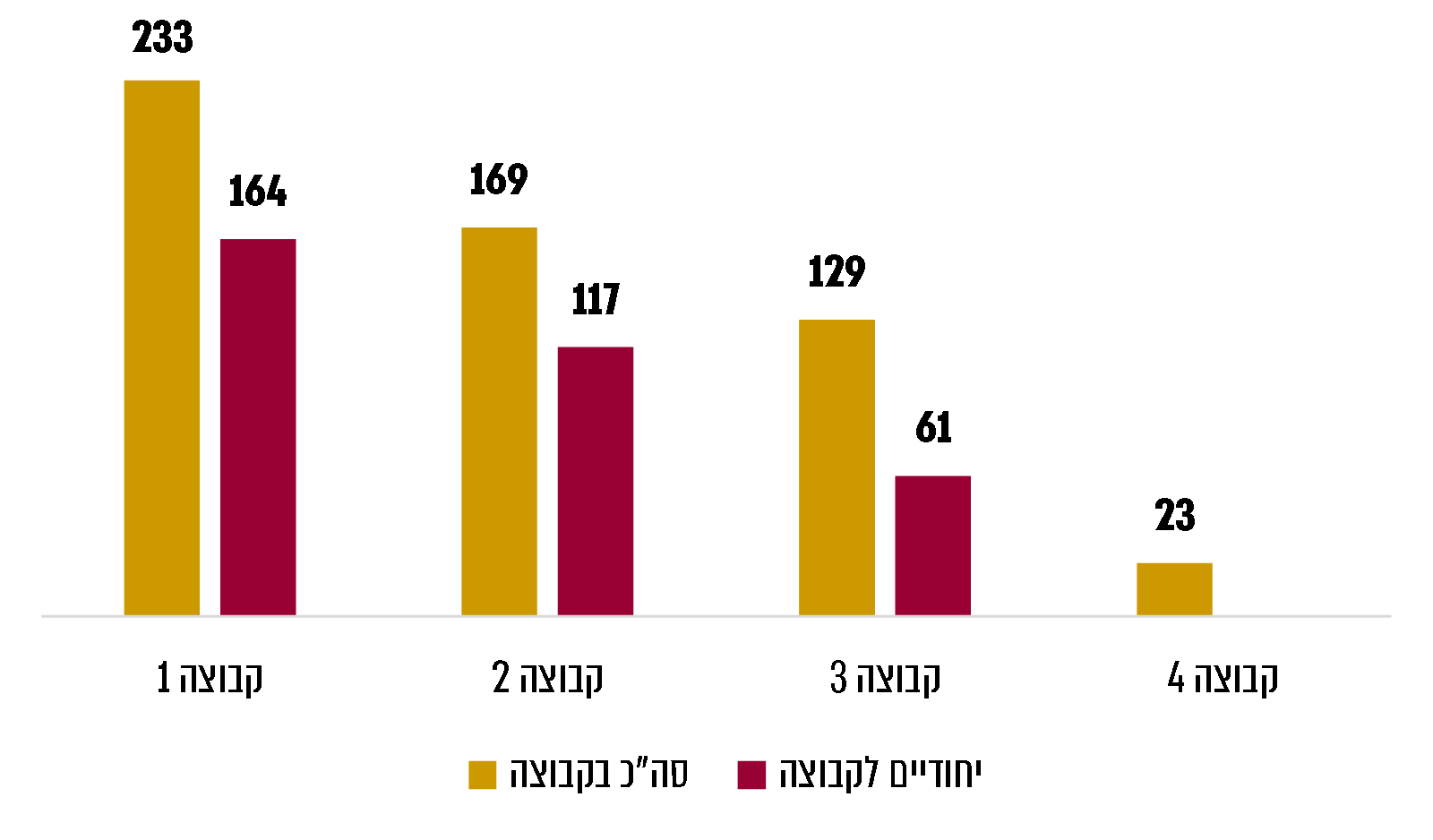 על פי נתוני משרד הכלכלה, דוח RIA 2020, בעיבוד משרד מבקר המדינה.דוח RIA 2020 העריך שביצוע השינויים המוצעים צפוי לחסוך ליבואנים כ-210 מיליון ש"ח בשנה, באופן שצפוי להוזיל את המחירים לציבור הצרכנים בהיקף משוער של כ-420 מיליון ש"ח בשנה, ואילו עלות השימור המוערכת של המצב הקיים גבוהה בכ-900 מיליון ש"ח, במונחי צרכן, מעלות ביצוע השינויים המוצעים. במועד סיום הביקורת חוק ההסדרים ותקציב המדינה לשנת 2020 לא הושלמו, והרפורמה טרם אושרה.משרד הכלכלה מסר בתשובתו כי צו היבוא והיצוא (קבוצות יבוא), התשפ"א-2021 (להלן צו קבוצות יבוא), נחתם על ידי שר הכלכלה במרץ 2021.משרד האוצר מסר בתשובתו כי הצו שעליו חתם שר הכלכלה הוא גרסה "מרודדת" מאוד של המלצות דוח ה-RIA והרפורמה, ואינו בבחינת בשורה של ממש בתחום הקלת נטל הבדיקות. למשל, אשר ל-180 תקנים רשמיים שדוח ה-RIA המליץ להעבירם לקבוצה 3 (מסלול הצהרה), בצו נקבע כי רק כמחציתם יועברו לקבוצה זו. יתרה מזאת, בצו נחלקים התקנים הרשמיים הללו לשלוש פעימות, והפעימה השלישית בלבד, שצפויה להתחיל רק בעוד שנתיים, כוללת תקנים משמעותיים מבחינת היקף הבדיקות וההכנסות מהן.משרד מבקר המדינה ממליץ כי משרד האוצר ומשרד הכלכלה ימשיכו לקדם את השינויים המוצעים ויעקבו אחר החסמים למימושם, תוך הפקת לקחים מתיקוני החקיקה משנת 2016 ו-2018 ומהחסמים שעלו בדוח זה.פעילות רשות התחרותרשות התחרות (להלן - הרשות) פרסמה ביולי 2020 לשימוע ציבורי ממצאי בדיקה שביצעה בנוגע לאופן אכיפת התקנים הרשמיים בישראל והשפעתו על התחרות ועל יוקר המחיה. הרשות בדקה את השפעת משטר אכיפת התקנים על יכולת היבואנים לייבא מוצרים לארץ בקלות, בנוחות ובזול.הרשות ציינה כי משטר אכיפת התקנים בישראל משית על היבואנים עלויות ישירות ועלויות עקיפות המושתות בסופו של דבר על הצרכן ומעלות את מחירי המוצרים. עוד ציינה כי מאחר שהיבואן נדרש לבדוק כל משלוח ולשאת בעלויות בדיקות ואחסון לגביו, נוצר יתרון ברור ליבואנים גדולים המביאים משלוחים גדולים על פני יבואנים קטנים המבקשים להביא משלוחים קטנים. עוד ציינה הרשות כי מכיוון שכל שינוי בדגם המוצר מצריך ביצוע בדיקת דגם מחדש, התמריץ של יבואנים להביא מגוון רחב של מוצרים לישראל קטן; יבוא מגוון רחב של מוצרים בכמויות קטנות הופך לא כדאי כלכלית, ורשתות קמעוניות בין-לאומיות מגבילות את מגוון המוצרים שהן מייבאות לישראל. יבוא מגוון מוצרים נרחב יהיה אף קשה יותר עבור יבואן קטן. הצרכן הישראלי נפגע פעמיים: הוא אינו נהנה ממגוון מלא של המוצרים, ואינו זוכה ליהנות מתחרות המחירים שיכלה להתפתח אם יבואנים נוספים היו נכנסים לתחום. כאמור, שר הכלכלה מסווג את כל התקנים הרשמיים לארבע קבוצות טובין, בהתאם לרמת הסיכון במוצר שעליו חל התקן. רשות התחרות מציינת בשימוע ציבורי כי "מרבית העלויות הישירות והעקיפות הנובעות מבדיקות ההתאמה לתקן נוגעות לתקנים הכלולים בקבוצה 1, בהם נדרשות בדיקות דגם ובדיקות משלוח. לעומת זאת, תקנים הכלולים בקבוצה 3 דורשים הצגת הצהרה בלבד של היבואן על כך שהטובין שייבא עומדים בדרישות התקן". לפיכך, העברת רובם הגדול של התקנים לקבוצת טובין 3 תחסוך ליבואנים עלויות רבות ותקל באופן משמעותי את הליך היבוא. לאור ניתוח המבנה הרגולטורי המליצה הרשות לשנות את אופן אכיפת התקנים הרשמיים מאכיפה מקדימה (Pre-market Surveillance) לאכיפה בדיעבד (Post-market Surveillance), באמצעות מתן אפשרות לייבא מוצרים על סמך הצהרת יבואן שהם עומדים בתקן. לדעת הרשות, שינוי זה יקל במידה משמעותית את היבוא לישראל וצפוי להוזיל את מחירם של המוצרים המיובאים ולהרחיב את המגוון שלהם. עם זאת, במקביל לצמצום דרישות הרגולציה יש לחזק את מערך האכיפה וכוח ההרתעה של הממונה על התקינה ולפעול להבטחת סמכותו ויכולתו להמשיך ולשמור על בטיחות הציבור ובריאותו. יצירת מערך אכיפה אפקטיבי - אם בדרך של הוספת כוח אדם בעל ההכשרה המתאימה ואם בדרך של חיזוק סמכויותיו על פי חוק, ככל הנדרש, כדי שיוכל לפעול במהירות ובחומרה כנגד מי שישווק מוצרים שאינם עומדים בדרישות התקן - תבטיח הקלה של הנטל הרגולטורי מחד והמשך שמירה על האינטרס הציבורי בבטיחות ובריאות מאידך. מעורבות רשות התחרות תיקון משנת 2014 לחוק התחרות הכלכלית, התשמ"ח-1988 (להלן - חוק התחרות הכלכלית) קבע כי הממונה על התחרות רשאי לערוך בדיקות לגבי רמת התחרות בענפי משק שונים, לרבות בחינת קיומם של כשלים בתחרות וחסמים לתחרות.כאמור לעיל, עד אוקטובר 2016, המועד שבו התקבלה הרפורמה בתקינה, התחרות בענף בדיקות העמידה בתקן רשמי של טובין מיובאים לא הייתה קיימת ומכון התקנים היה מונופול בתחום.נמצא כי מעורבות רשות התחרות בענף בדיקות התקינה של טובין מיובאים החלה ביוני 2020, בעקבות פניית משרד האוצר, במועד בו פרסמה הרשות טיוטה להערות הציבור בעניין תחום בדיקות המעבדה. הרשות הייתה מעורבת גם בשני מקרים בעקבות פניית משרד האוצר: הצגת עיקרי הרפורמה של המשרד בפני הרשות ביולי 2016; והשתתפות הרשות בדיונים על ניסוח סעיף בהחלטת ממשלה שעסק בגיבוש נוהל.✰במרץ 2021 חתם שר הכלכלה על צו קבוצות יבוא, והוא פורסם ברשומות באותו החודש. בהתאם לצו היבוא יועברו תקנים מקבוצת סיכון 1 לקבוצות סיכון 2 ו-3. לאחר ביצוע הרפורמה יישארו בקבוצת סיכון 1 כ-150 תקנים והיתר יסווגו בקבוצות 2 ו-3. לקבוצות 2 ו-3 יועברו בין היתר גופי תאורה, סוללות ראשוניות, מזגנים, מכשירי חשמל לבנים ומוצרי אלקטרוניקה. תקנים למוצרים בעלי סיכון גבוה להשפיע לרעה על בריאותו ובטיחותו של הציבור יישארו בקבוצות סיכון גבוה וידרשו בדיקות מחמירות. למשל, מוצרי תינוקות רגישים, קרמיקה ומוצרים המופעלים בגז, שבהם הסיכון הגבוה ביותר באופן יחסי, יישארו בקבוצה שבה נדרשות הבדיקות המחמירות ביותר. צו היבוא יחול בשלוש פעימות: הראשונה שבהן כעבור 60 יום מפרסום הצו ברשומות, השנייה - 12 חודשים מיום הפרסום, והשלישית - 24 חודשים מיום הפרסום. ביצוע הפעימות מותנה בהשלמת הפעולות המתחייבות לשם ביצוע פעולות הפיקוח והאכיפה של הממונה בהתאם לסמכויותיו לפי חוק התקנים והפקודה לגבי התקנים הנכללים באותה הפעימה. אם ראה הממונה כי פעולות כאמור לא הושלמו, ימליץ לשר הכלכלה לדחות את החלת הפעימה למועד שתהיה בו מוכנות אכיפתית כנדרש. משרד הכלכלה צופה כי ביצוע הרפורמה יביא לחיסכון של כ-300 מיליון ש"ח. במועד סיום הביקורת הצו טרם פורסם ברשומות.משרד מבקר המדינה ממליץ כי הממונה על התקינה יפעל להשלמת חיזוק מערך הפיקוח והאכיפה במועד שנקבע בצו, על מנת למנוע שיווק טובין שאינם עומדים בתקן ופגיעה בציבור הצרכנים ולאפשר יישום כלל הפעימות שנקבעו בצו במועדן.משרד הכלכלה מסר בתשובתו כי הממונה על התקינה פועל בשני מישורים: הגברת יעילות הפיקוח והאכיפה על ידי השלמת האיוש של מצבת כוח האדם וביצוע פעולות על בסיס ניהול סיכונים; פיתוח כלים חדשים של הבטחת שמירת הוראות התקנים הרשמיים על ידי ״אכיפה אזרחית״ כפי שנהוג במדינות מפותחות (באיחוד האירופי ובארה״ב). סיכוםהרפורמה בתקינה, שמטרתה הייתה לחולל שינוי של ממש בענף זה, לא השיגה את ייעודה העיקרי. נכון למועד כתיבת דוח זה, התחרות מצד המעבדות הפרטיות מועטה, דבר שגם משרדי הכלכלה והאוצר הכירו בו, ומיולי 2020 הם מקדמים רפורמה ממשית נוספת בתקינה, המרוקנת מתוכן את הרפורמה הקיימת. זאת ועוד, הרפורמה לא עסקה בהליך בדיקת הטובין עצמו, לרבות בהליך קבלת האישור הרגולטורי הנדרש במהלך היבוא לפני שיווק הטובין, ובהתאמתו לנהוג במדינות המפותחות. לפיכך הנטל הרגולטורי המוטל על היבואנים, הכרוך בבדיקות דגמים ומשלוחים של טובין מיובאים, הוקל אך במעט. הליך שיתוף ציבור של יבואנים ומעבדות מוכרות בנושא הרפורמה, שביצע משרד מבקר המדינה, העלה כי בתקנים שבהם יש תחרות, השירות והמחיר שניתנו ליבואנים היו טובים ותחרותיים יותר.ממצאי הביקורת מעלים כי רמת התחרות בבדיקות הטובין המיובאים - גם לדעת משרדי הכלכלה והאוצר - עדיין נמוכה. יש כמה חסמים שמנעו את הצלחת הרפורמה, בין היתר, המכון בודק עמידה של הטובין המיובאים בכל התקנים הרשמיים, ואילו המעבדות המוכרות הפרטיות - רק בחלק מהתקנים; עמידה של המעבדות הפרטיות בכל הדרישות של הממונה דורשת השקעת משאבים רבים ויקרים: זמן, ציוד והכשרת כוח אדם מקצועי, ועם זאת אין ודאות לכך שתהיה דרישה לביצוע בדיקות בתחום שבו המעבדה הוכרה ובנוסף מושתות עליהן עלויות אחרות שהמכון פטור מהן. משרד מבקר המדינה ממליץ למשרד האוצר ולמשרד הכלכלה להמשיך לפעול להגברת התחרות בתחום בדיקות העמידה בתקינה והגדלת נתח שוק הבדיקות של מעבדות מוכרות, על מנת לעודד כניסה של מעבדות חדשות לתחום זה, להפחתת הנטל הרגולטורי על היבואנים, להפחתת יוקר המחיה ולהרחבת מגוון הטובין הנמכרים - כל זאת בד בבד עם עמידה על המשמר והקפדה על כך שכל הטובין שייכנסו בנמלי המדינה יעמדו בתקנים רשמיים ולא יסכנו את בריאותו של הציבור.נספח א - רשימת התקנים הרשמיים שבתחום ההכרה של המעבדה המוכרת נכון לספטמבר 2020.30,000תקנים וולונטריים307 דולר ו-64 שעות 70 דולר ו-44 שעות3 מעבדות פרטיות בלבדמספר התקנים הוולונטריים הבין-לאומיים שפרסמו ארגוני התקינה ISO ו-IEC, לעומת 3,500 תקנים בלבד שפורסמו בישראלהעלות הממוצעת של התאמת מסמכי יבוא בישראל ומשך ההליך, לעומת 98.1 דולר ו-8.5 שעות בממוצע במדינות ה-OECD ב-2020העלות הממוצעת של בדיקות מכס בישראל ומשך ההליך, לעומת 23.5 דולר ו-3.4 שעות בממוצע במדינות        ה-OECD ב-2020מספר המעבדות המוכרות הפרטיות לבדיקת טובין מיובאים ב-20202% בלבד37 42כ-19 מיליון ש"ח שיעור ההמלצות של מעבדות מוכרות פרטיות ממאי 2019 עד ספטמבר 2020, למול שיעור המלצות של       כ-98% של מכון התקניםמשרות מאוישות מבין 54 משרות במינהל התקינה   ב-2020מספר המעבדות המאושרות בשנת 2019עלות בדיקות עמידה בתקן של אריחי קרמיקה (תחום מונופוליסטי)                 ב-2019, עבור כמיליארד פריטים ששוחררומספר התקניםהסטטוס135הטיפול הסתיים במלואו והתקנים פורסמו ברשומות (ביטול רשמיות, עדכון רשמיות, פרסום גיליונות התיקון, החלפת התקנים)6הטיפול הסתיים ללא צורך בפרסום ברשומות10הטיפול הופסק והתקנים הוחזרו לטיפול במכון115התקנים הועברו לקבלת אישור ראש הממשלה ושר האוצר לשינויים לא-מתחייבים שנשארו בהם ושיש כוונה כוונתה להשאירם או להכריז עליהם כרשמיים201920182017מספר המעבדות המאושרות בדצמבר (מהן חדשות)42 (7)37 (6)31חידוש אישורים למעבדות231-הרחבת אישורים למעבדות*14--מעבדות שאישורן הוסר121מספר הפעימהתאריך ההחלהמספר התקנים וחלקי התקנים שהוחלוראשונהאפריל 20189שנייהאפריל 201811שנייההקדמת פתיחת התחרות
על הטובין מ- יולי 201824שנייהמאי 20191שנייהאוגוסט 20191שלישיתדצמבר 201975רביעיתמרץ 2021כ-300 התקנים שלא נכנסו לשלוש הפעימות הראשונותשם המעבדה מספר התקנים הרשמיים שבתחום ההכרה של המעבדה* **שיעור התקנים וחלקי התקנים שנבדקים על ידי המעבדההמכון653100%מעבדה א'396%מעבדה ב'406%מעבדה ג'91%התקופהמכון התקנים מעבדה א'מעבדה ב'מעבדה ג'1.5.19 - 1.11.19253,1751,67810101.11.19 - 1.5.20252,6552,72214451.5.20 - 6.9.20187,5093,0101781סה"כ בדיקות בכל התקופות693,3397,4104236שיעור מכלל הבדיקות 98.88%1.06%0.06%0%התקופההמכון התקניםמעבדה א'מעבדה ב'מעבדה ג'1.05.19 - 1.11.19 (שיעור מסה"כ)162,470 (99%)1,729 (1%)100 (0%)0 (0%)1.11.19 - 1.5.20 (שיעור מסה"כ)164,309 (98%)2,769 (2%)122 (0%)6 (0%)1.5.20 - 1.11.20 (שיעור מסה"כ)171,980 (98%)3,994 (2%)1,548 (0%)7 (0%)התקופהמספר שעות העבודה הממוצע עד שחרור כל שורות הבקשה* שיעור הטיפול בבקשות תוך 12 שעות**ממוצע הימים עד ביצוע ההזמנהשיעור ביצוע ההזמנה תוך יומיים שיעור ביצוע ההזמנה תוך שבוע 1.5.17 - 1.11.172087%1055%71%1.11.17 - 1.5.181993%857%76%1.5.18 - 6.11.182291%954%78%6.11.18 - 6.5.192186%959%80%התחוםדצמבר 2017דצמבר 2017דצמבר 2017דצמבר 2020דצמבר 2020דצמבר 2020מספר המשרות בתקןמצבת כוח האדם בפועלהפערמספר המשרות בתקןמצבת כוח האדם בפועלהפערהנהלת המטה541440זרוע תחומים מקצועיים862871זרוע מעמד התקנים633541זרוע מטה431642זרוע ביקורות בשטח7521064זרוע אכיפה פלילית413321זרוע ביקורות נמלים633633זרוע אכיפה מינהלית853844מטה אכיפה211422סך הכול 503119543618201720182019ביקורות לאכיפת תקנים רשמיים2,3071,1541,692נטילות* לאכיפת תקנים רשמיים256203272בדיקות מתקני משחקים לילדים במסגרת אכיפת פעילות הרשויות המקומיות201200200תיקים שנפתחו בעקבות ביקורות ונטילות241270326תיקים שהסתיים הטיפול בהם במהלך השנה185230444ריקולים (קריאות להחזרת מוצרים שפורסמו) בנושא תקינה342522סך כל פעולות המפקחים בכל התחומים פעילות (למעט מתן המלצות מקצועיות לבקשות פטור לפי 2(ג)(2) לצו יבוא חופשי), התשע"ד-2014 (להלן - צו יבוא חופשי)3,2242,0822,956מתן המלצה מקצועית לבקשות פטור** לבקשות פטור לפי 2(ג)(2) לצו יבוא חופשי***17,678כ-26,000כ-20,000הטלת עיצומים כספיים0002017201820192020ביקורות בבתי עסק בתחום אכיפת תקנים רשמיים בוצע באופן חסרבוצע באופן חלקיבוצע באופן חסרבוצע באופן מלא נטילות ו/או קניית ניסיון בבתי עסק לאכיפת תקנים רשמייםבוצע באופן חסר מאודבוצע באופן חסרבוצע באופן חסר מאודבוצע באופן מלא2018
שלבים א' ו-ב'2019
שלבים א' ו-ב'2019
שלב ג'2020 
(עד נובמבר)
שלב ג'מספר העובדים שפרשו פרישה מוקדמת (עד 2017)0000מספר העובדים שפרשו פרישה מוקדמת בהתאם להסכם הקיבוצי המיוחד (בשנת 2017)9641921העלות הכוללת של הפרישה המוקדמת (במיליוני ש"ח)18218281.481.4חלקו של משרד האוצר במימון עלויות הפרישה המוקדמת, במיליוני ש"ח (ובאחוזים מכלל העלות)146 (80%)146 (80%)73.3 (90%)73.3 (90%)המוצר שנבדקעלות הזמנות הבדיקות 
(באלפי ש"ח)כמות הפריטים לשחרור (באלפים)קרמיקה מזוגג ריצוף 17,748  43,765קרמיקה מזוגג קירות 370  1,014,602 קרמיקה לא מזוגג ריצוף 715  1,384 דקורים/פסים 97  371 קרמיקה לא מזוגג קירות 5  214 אריחי קרמיקה לריצוף 47  97 אריחי קרמיקה מזוגגים לריצוף-בדיקת מחירון 95 סה"כ  18,982  1,060,529המעבדה רשימת התקנים הרשמיים שבתחום ההכרה של המעבדה המוכרת נכון לספטמבר 2020.חרמוןת"י 20 חלקים: 1, 2.1, 2.2, 2.3, 2.4, 2.5, 2.6, 2.7, 2.8, 2.10, 2.11, 2.18, 2.20, 2.22 - מנורות וגופי תאורהת"י 900 חלק 2.24 - בטיחות מכשירי חשמל ביתיים ומכשירים דומים דרישות מיוחדות למכשירי קירור, למכשירי גלידה ולמכשירים לייצור קרח.ת"י 900 חלק 2.25 - בטיחות מכשירי חשמל ביתיים ומכשירים דומים, דרישות מיוחדות לתנורי מיקרוגל לרבות תנורי מיקרוגל משולביםת"י 900 חלק 2.5- מדיחי כליםת"י 900 חלק 2.6: בטיחות מכשירי חשמל ביתיים ומכשירים דומים: דרישות מיוחדות לתנורי בישול, לכיריים, לתנורי בישול הכוללים כיריים ולמכשירים דומים נייחים.ת"י 900 חלק 2.7- מכונות כביסהת"י 900 חלק 2.11- מייבשי כביסהת"י 60065- מכשור שמע וחוזי ומכשור אלקטרוני דומהת"י 60950 חלק 1 - ציוד טכנולוגיית המידע - בטיחות: דרישות כלליות (לעניין מוצרי תקשורת סלולרית)ת"י 62368 חלק 1 / ת"י 60950 חלק 1 - ציוד שמע/חוזי, ציוד טכנולוגיית המידע וציוד תקשורת: דרישות בטיחות- - מחשבים, מדפסות ושאר ציוד מחשבים משרדי.ת"י 61347 חלקים: 1, 2.1, 2.13 - אבזרי הפעלה ובקרה לנורות: דרישות כלליות, דרישות בטיחות ודרישות מיוחדותת"י 62368 חלק 1 - ציוד שמע/חוזי, ציוד טכנולוגיית המידע וציוד תקשורת: דרישות בטיחות (לעניין אלקטרוניקה בידורית ומוצרי תקשורת סלולרית).ת"י 62552 - מכשירי קירור ביתיים- מאפיינים ושיטות בדיקה.ת"י 62560 - נורות דיודה פולטות אור בעלות נטל עצמי, לשימושי תאורה (LED) במתח גדול מ-50 וולט, כלליים- דרישות בטיחות.ת"י 62841 חלק 1- כלי עבודה חשמליים מופעלי-מנוע - כלים המוחזקים ביד כלים ניידים ומכונות לדשא ולגינה - בטיחות: דרישות כלליות.ת"י 62841 חלק 2.2- כלי עבודה חשמליים מופעלי-מנוע - כלים המוחזקים ביד כלים ניידים ומכונות לדשא ולגינה - בטיחות: דרישות מיוחדות למברגים ולמפתחות-הולם המוחזקים בידת"י 62841 חלק 2.4- כלי עבודה חשמליים מופעלי-מנוע - כלים המוחזקים ביד כלים ניידים ומכונות לדשא ולגינה - בטיחות: דרישות מיוחדות למשחקות ומלטשות (למעט מטיפוס דיסקה המוחזקות ביד) ת"י 62841 חלק 2.5- כלי עבודה חשמליים מופעלי-מנוע - כלים המוחזקים ביד כלים ניידים ומכונות לדשא ולגינה - בטיחות: דרישות מיוחדות למסורים עגולים המוחזקים ביד ת"י 62841 חלק 2.11- כלי עבודה חשמליים מופעלי-מנוע - כלים המוחזקים ביד כלים ניידים ומכונות של דשא ולגינה - בטיחות: דרישות מיוחדות למסורי הלוך ושוב המוחזקים ביד ת"י 62841 חלק 2.14- כלי עבודה חשמליים מופעלי-מנוע - כלים מוחזקים ביד כלים ניידים ומכונות לדשא ולגינה - בטיחות: דרישות מיוחדות למקצעות המוחזקות ביד ITLת"י 20 חלקים 1, 2.1, 2.2, 2.3, 2.4, 2.5, 2.8, 2.22, 2.23, 2.6, 2.7, 2.10, 2.11, 2.18, 2.20- מנורות וגופי תאורהת"י 900 חלק 2.24 - בטיחות מכשירי חשמל ביתיים ומכשירים דומים דרישות מיוחדות למכשירי קירור, למכשירי גלידה ולמכשירים לייצור קרח.ת"י 900 חלק 2.25 - בטיחות מכשירי חשמל ביתיים ומכשירים דומים: דרישות מיוחדות לתנורי גלי-מיקרו, לרבות תנורי גלי-מיקרו משולביםת"י 900 חלקים 2.6, 2.9 - בטיחות מכשירי חשמל לשימוש ביתי ולשימושים דומים - דרישות מיוחדות לכיריים, למשפתים, לתנורי אפייה ולמכשירים דומים נייחים לבישולת"י 900 חלק 2.7 - מכונות כביסהת"י 900 חלק 2.5 - מדיחי כליםת"י 900 חלק 2.11 - מייבשי כביסהת"י 900 חלק 2.45 - כלי עבודה מיטלטלים לחימום ומכשירים דומיםת"י 60065 - מכשור שמע וחוזי ומכשור אלקטרוני דומהת"י 60065 - תקשורת סלולריתת"י 60950 חלק 1 - ציוד טכנולוגיית המידע - בטיחות: דרישות כלליות (לעניין מוצרי תקשורת סלולרית)ת"י 61347 חלקים 1, 2.1, 2.2, 2.3, 2.7, 2.8 - אבזרי הפעלה ובקרה לנורותת"י 62368 חלק 1 - ציוד שמע/חוזי, ציוד טכנולוגיית המידע וציוד תקשורת: דרישות בטיחות (לעניין אלקטרוניקה בידורית ומוצרי תקשורת סלולרית)ת"י 62552 - מכשירי קירור ביתיים- מאפיינים ושיטות בדיקהת"י 62560 - נורות דיודה פולטת אור (LED) במתח גדול מ-50 וולט, בעלות נטל עצמי, לשימושי תאורה כלליים - דרישות בטיחותת"י 60968 - נורות בעלות נטל עצמי לשימושי תאורה כלליים דרישות בטיחות ת"י 62776 - נורות דיודה פולטות אור בעלות שתי כיפות שנתכנו (LED) להחלפת נורות פלואורניות לינאריות- דרישות בטיחותת"י 62368 חלק 1/ ת"י 60950 חלק 1- ציוד שמע/חוזי, ציוד טכנולוגיית המידע וציוד תקשורת: דרישות בטיחות- מחשבים, מדפסות ושאר ציוד מחשבים משרדיסיסטםת"י 900 חלק 2.25 - בטיחות מכשירי חשמל ביתיים ומכשירים דומים, דרישות מיוחדות לתנורי מיקרוגל לרבות תנורי מיקרוגל משולביםת"י 900 חלקים 2.5, 2.7, 2.11, 2.24 - בטיחות מכשירי חשמל ביתיים ומכשירים דומיםת"י 900 חלק 2.6 - בטיחות מכשירי חשמל ביתיים ומכשירים דומים: דרישות מיוחדות לתנורי בישול, לכיריים, לתנורי בישול הכוללים כיריים ולמכשירים דומים נייחים.ת"י 60065 - מכשור שמע וחוזי ומכשור אלקטרוני דומהת"י 62552 - מכשירי קירור ביתיים - מאפיינים ושיטות בדיקהת"י 907 - מכשירי גז ביתיים לאפייה, לבישול ולצלייה